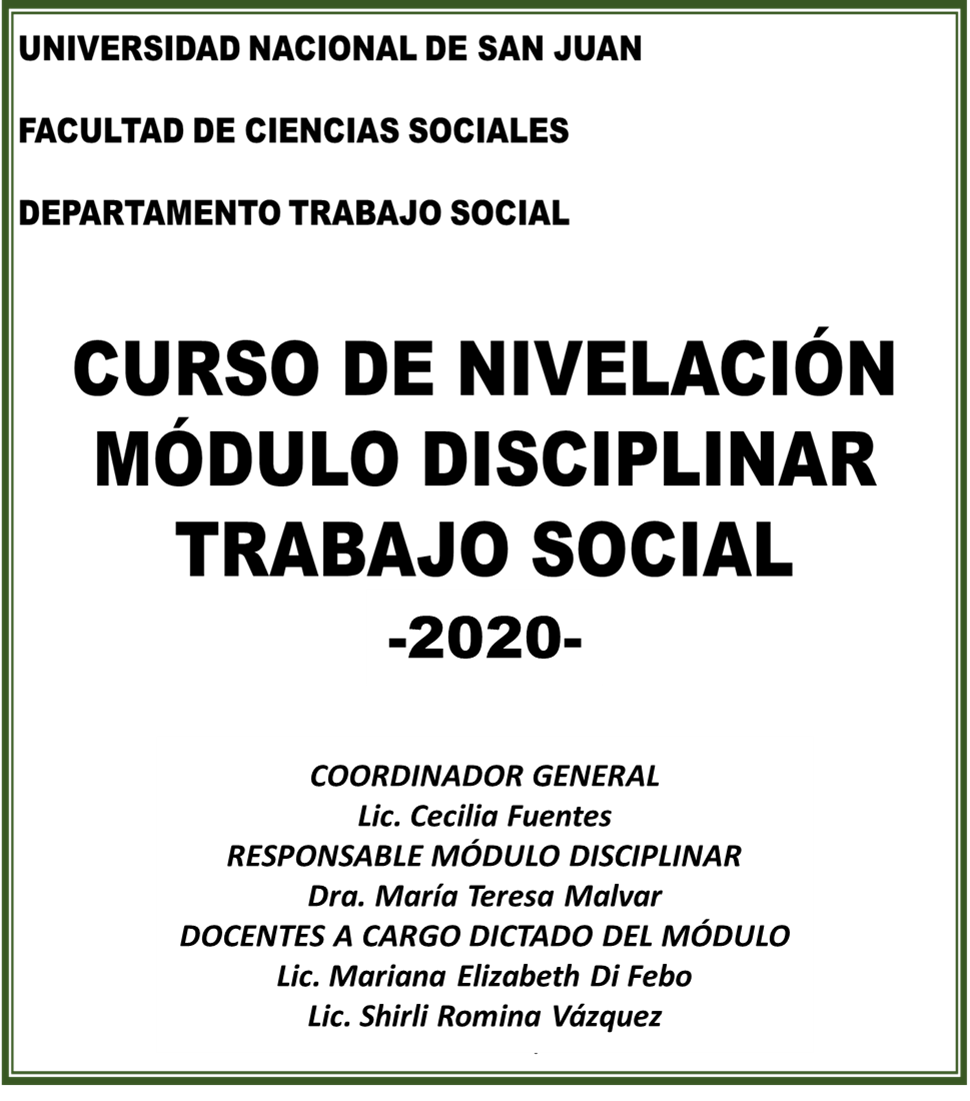 DOCUMENTO-EXAMENUNIDAD DIDÀCTICA I.PRESENTACIÓN Y FUNDAMENTO DEL TRABAJO SOCIALObjetivo:Que los aspirantes a ingresar a la carrera logren:Definir y fundamentar teóricamente al Trabajo social, a través de la reflexión para la desmitificación de la naturaleza de la profesión.Identificar los requisitos para ejercer la profesión.Contenido:Definición y fundamento del Trabajo SocialRequisitos para ejercer la profesión.Importancia de contar con una Ley Federal de Trabajo SocialDinámica Grupal. Tema: ¿Qué es el Trabajo Social?DESARROLLO UNIDAD DIDÁCTICA IDEFINICIÓN Y FUNDAMENTO DEL TRABAJO SOCIAL.(Aclaración. Lo resaltado con negrita o subrayado no corresponde al texto original, responden a objetivos pedagógicos.) “El trabajo social es una profesión basada en la práctica y una disciplina académica que promueve el cambio y el desarrollo social, la cohesión social, y el fortalecimiento y la liberación de las personas. Los principios de la justicia social, los derechos humanos, la responsabilidad colectiva y el respeto a la diversidad son fundamentales para el trabajo social. Respaldada por las teorías del trabajo social, las ciencias sociales, las humanidades y los conocimientos indígenas, el trabajo social involucra a las personas y las estructuras para hacer frente a desafíos de la vida y aumentar el bienestar” (FITS -Federación Internacional de Trabajo Social- y Ley 27.072: cap. II: art.4).Los deberes básicos de la profesión incluyen facilitar el cambio social, el desarrollo social, la cohesión social, el fortalecimiento y la liberación de las personas. El Trabajo Social es una profesión práctica y una disciplina académica que reconoce que los factores históricos, socioeconómicos, culturales, geográficos, políticos y personales interconectados sirven como oportunidades y/o barreras para el bienestar y el desarrollo humano. Las barreras estructurales contribuyen a la perpetuación de las desigualdades, la discriminación, la explotación y la opresión. El desarrollo de la conciencia crítica a través de la reflexión sobre las fuentes estructurales de opresión y/o privilegio, basados en criterios tales como la raza, la clase, el idioma, la religión, el género, la discapacidad, la cultura y la orientación sexual, y el desarrollo de estrategias de acción para abordar las barreras estructurales y personales son fundamentales para la práctica emancipadora donde los objetivos son el fortalecimiento y la liberación de las personas. En solidaridad con los que están en situación desfavorecida, la profesión lucha por mitigar la pobreza, liberar a los vulnerables y oprimidos, y promover la inclusión y la cohesión social. (FITS, 2014: 2)El Trabajo Social, de acuerdo con la FITSS, reconoce que los derechos humanos tienen que coexistir con la responsabilidad colectiva. La idea de la responsabilidad colectiva destaca la realidad de que los derechos humanos individuales sólo se pueden alcanzar en el día a día si las personas asumen la responsabilidad de los demás y el medio ambiente, y la importancia de crear relaciones reciprocas dentro de las comunidades. Por lo tanto, un aspecto importante del trabajo social es abogar por los derechos de las personas en todos los niveles, y facilitar los resultados para que las personas asuman la responsabilidad por el bienestar del otro, se den cuenta y respeten la interdependencia entre las personas y entre las personas y el medio ambiente.Sobre la base de lo planteado el Trabajo Social es a la vez interdisciplinario y transdisciplinario, y se basa en una amplia variedad de teorías científicas e investigaciones. “Ciencia” se entiende en este contexto, en su sentido más básico como “conocimiento”. El trabajo social se basa en un desarrollo constante de sus fundamentos teóricos y de la investigación, así como las teorías de otras ciencias humanas…La legitimidad y el deber del Trabajo social consisten en la intervención en aquellos puntos donde las personas interactúan con su entorno. El medio ambiente incluye diversos sistemas sociales, donde las personas se encuentran en un entorno geográfico y natural, que tiene una profunda influencia en la vida de las personas. En el proceso de intervención los trabajadores sociales utilizan una variedad de habilidades, técnicas, estrategias, principios y actividades en los distintos niveles del sistema social.El enfoque holístico del trabajo social es universal, pero las prioridades de la práctica del trabajo social variarán de un país a otro, y de vez en cuando, dependiendo de las condiciones históricas, culturales, políticas y socioeconómicas.REQUISITOS PARA EJERCER LA PROFESIÓN (Ley 27.072: cap. V: art. 11) (véase anexo I)La ley establece como principios rectores del Trabajo Social en Argentina, unifica la denominación de la profesión y establece una definición de Trabajo Social de alcance nacional e internacional.Para ejercer la profesión,” Son obligaciones de los/as Licenciados/las en Trabajo Social:Matricularse en el colegio o consejo profesional de la jurisdicción donde ejerza la profesión y mantener al día el pago de la matrícula habilitante respectiva...”Desempeñar la profesión con compromiso, competencia y actualización profesional, teniendo como principios rectores los derechos humanos, la justicia social, la ciudadanía y la forma de vida democrática.Ejercer la profesión de conformidad con las normas establecidas en los códigos de ética sancionados por los colegios o consejos profesionales.Presentar la colaboración que le sea requerida por las autoridades sanitarias en caso de epidemias, desastres u otras emergencias.Mantener el secreto profesional con sujeción a lo establecido por la legislación vigente en la materia. IMPORTANCIA DE CONTAR CON UNA LEY FEDERAL DE TRABAJO SOCIAL“Como política de Estado, por primera vez los/as trabajadores/as sociales cuentan en Argentina con una ley de orden público de alcance nacional, que establece un marco general para el ejercicio de la profesión y define las incumbencias profesionales de los/as trabajadores/as sociales (…) delimita los derechos y las obligaciones de los/as trabajadores/as sociales para con los ciudadanos, en todo el territorio nacional. De esta manera, genera las condiciones necesarias para la prestación de servicios profesionales con competencia, calidad e idoneidad” (XXVIII Congreso Nacional de Trabajo Social-San Juan 2016).BibliografíaLey Federal del Trabajo Social 27.072-2014 (véase anexo I)XXVIII Congreso Nacional de Trabajo Social-San Juan 2016UNIDAD DIDÀCTICA II.PLAN DE ESTUDIO-FUNDAMENTO-PERFIL PROFESIONAL.Objetivo:Que los aspirantes a ingresar a la carrera logren:Conocer los fundamentos del Plan de Estudio (2003) de la carrera Licenciatura en Trabajo Social.Reconocer las competencias del perfil profesional aplicadas en la intervención profesional y reflexionar sobre su importancia.ContenidoFundamento del Plan de Estudio 2003- Trabajo Social.Objetivos de la carrera-Trabajo Social.Núcleos de la Formación Disciplinar en Trabajo Social.Perfil del Trabajo Social. Concepto. Importancia.Dinámica Grupal: Anàlisis del Trabajo Social a partir de un videoVideo Enlace: https://youtu.be/UQNaxlwzFEM DESARROLLO DE LA UNIDAD DIDÁCTICA IIFUNDAMENTO DEL PLAN DE ESTUDIO-TRABAJO SOCIAL 2003 (cf. Plan de Estudio 2003: 5 ss.)La profesión de Trabajo Social “…se genera, institucionaliza y desarrolla como respuesta a la Cuestión Social, trabajando con las manifestaciones de esta, y que la Cuestión Social no sólo es una categoría de análisis lógica, sino fundamentalmente histórica, con lo cual los requerimientos profesionales están históricamente determinados”.La Cuestión Social, desde el encuadre curricular, no sólo hace referencia a las consecuencias sociales, sino también a las respuestas que desde diversas instituciones sociales fueron configurando y organizando la forma legítima de atenderla. “La Cuestión Social, en América Latina y en Argentina en particular, se ha caracterizado por dos aspectos centrales: el resquebrajamiento de la sociedad salarial y por un segundo elemento de vital importancia para el Trabajo Social, que en mayor o menor medida siempre estuvo presente de manera paralela a la cuestión salarial, es el referido a lo que hoy engloba el mundo de la pobreza: la marginalidad y la exclusión. Es decir, aquellas problemáticas, políticas e iniciativas, pero también prácticas sociales y culturales que conforman el espacio social de aquellos que no lograron organizar su trayectoria de vida en el salariado. Esta zona que durante varias décadas estuvo retraída a porciones minoritarias de la población, en los últimos años ha crecido de manera inusitada renovando una situación de crisis del orden social” (cf. Plan de Estudio 2003: 5)La profesión, también, es resultante de su capacidad para reconocer e interpretar la complejidad y diversidad de demandas en un contexto en el que al igual que las otras profesiones, debe redefinir constantemente su legitimidad.Es precisamente este mandato que inspira a resignificar y rever críticamente los principios, directrices y contenidos curriculares.De acuerdo con lo planteado, el eje vertebrador que organiza y articula los contenidos y objetivos de las diversas asignaturas (tendientes a superar la fragmentación en la organización curricular) gira en torno a la lectura y el análisis que se haga de la configuración contemporánea de la cuestión social, permitiendo resignificar la práctica profesional y fundamentar los procesos de intervención. Por otro lado, al existir una matriz teórica-conceptual compartida por todas las asignaturas, permite la recuperación progresiva de los conocimientos y fundamentos de cada disciplina y/o instancia de formación.Esta matriz teórica-conceptual debe dar cuenta de las tensiones dialécticas que están imbricadas en el proyecto de la modernidad occidental, tales como: regulación social y emancipación social; Estado y Sociedad Civil; Estado Nación y lo que se denomina globalización, entre otras.En este contexto, el proceso de construcción y ampliación de las competencias profesionales está direccionado a la lectura y el análisis que se haga de la configuración contemporánea de la Cuestión Social, y en poder descubrir las posibilidades y también las limitaciones del ejercicio profesional.“…la cuestión social es una aporía (dificultad de pensar) que pone en el centro una disyunción, siempre renovada, entre lógica de mercado y dinámica societaria, entre la exigencia ética de los derechos y los imperativos de eficacia de la economía, entre el orden legal que pretende igualdad y la realidad de las desigualdades y exclusiones tramadas en la dinámica de relaciones de poder y dominación. Aporía que en los tiempos que corren se refiere también a la disyunción entre las esperanzas de un mundo que valga la pena ser vivido, inscriptas en las reivindicaciones por derechos y el bloqueo de perspectivas de futuro para las mayorías afligidas por una modernidad salvaje que desestructura formas de vida y hace de la vulnerabilidad y la precariedad formas de existencia que tienden a ser cristalizadas como único destino posible” (Vera Da Silva Telles 1999, citada por Rozas Pagaza).Se denomina cuestión social contemporánea a las manifestaciones agravadas con la que se expresa y complejiza la estructura social de hoy. No existe vieja ni nueva cuestión social en tanto ella emerge como tal con el inicio del capitalismo y con las particularidades históricas que ella adquiere en cada formación social.Las manifestaciones (expresión) de la cuestión social contemporánea hace referencia a la vulnerabilidad, el empobrecimiento, la fragmentación, la marginalización, la desocupación, la precarización del trabajo, las identidades fragmentadas, las autonomías truncadas. Todas ellas forman parte de la estructura social contemporánea cúmulo de desventajas que afectan a grandes segmentos de la sociedad y alteran significativamente sus condiciones de vida. De ahí, la importancia de la intervención del trabajador social al estar orientada al “desentrañamiento de las manifestaciones de dicha cuestión social y a la reconstrucción analítica de esas manifestaciones en la particularidad que adquiere la relación contradictoria (tensiones) entre los sujetos y sus necesidades” (Rozas Pagaza, 2014. El resaltado no corresponde a la autora).Frente a este gran desafío planteado precedentemente, el diseño curricular propende a facilitar un proceso de enseñanza-aprendizaje, que permita una intensa convivencia académica entre los docentes, estudiantes y la sociedad. De forma tal que los futuros profesionales estén capacitados para ejercer la profesión en un escenario complejo y contradictorio propio de las dinámicas sociales contemporáneas.OBJETIVOS DE LA CARRERA- TRABAJO SOCIAL (cf. Plan de estudio 2003: cap. II: 16-17)Se agrupan los objetivos de la carrera en grandes ejes que sintetizan y representan los formulados en el Plan de Estudio (véase el siguiente gráfico)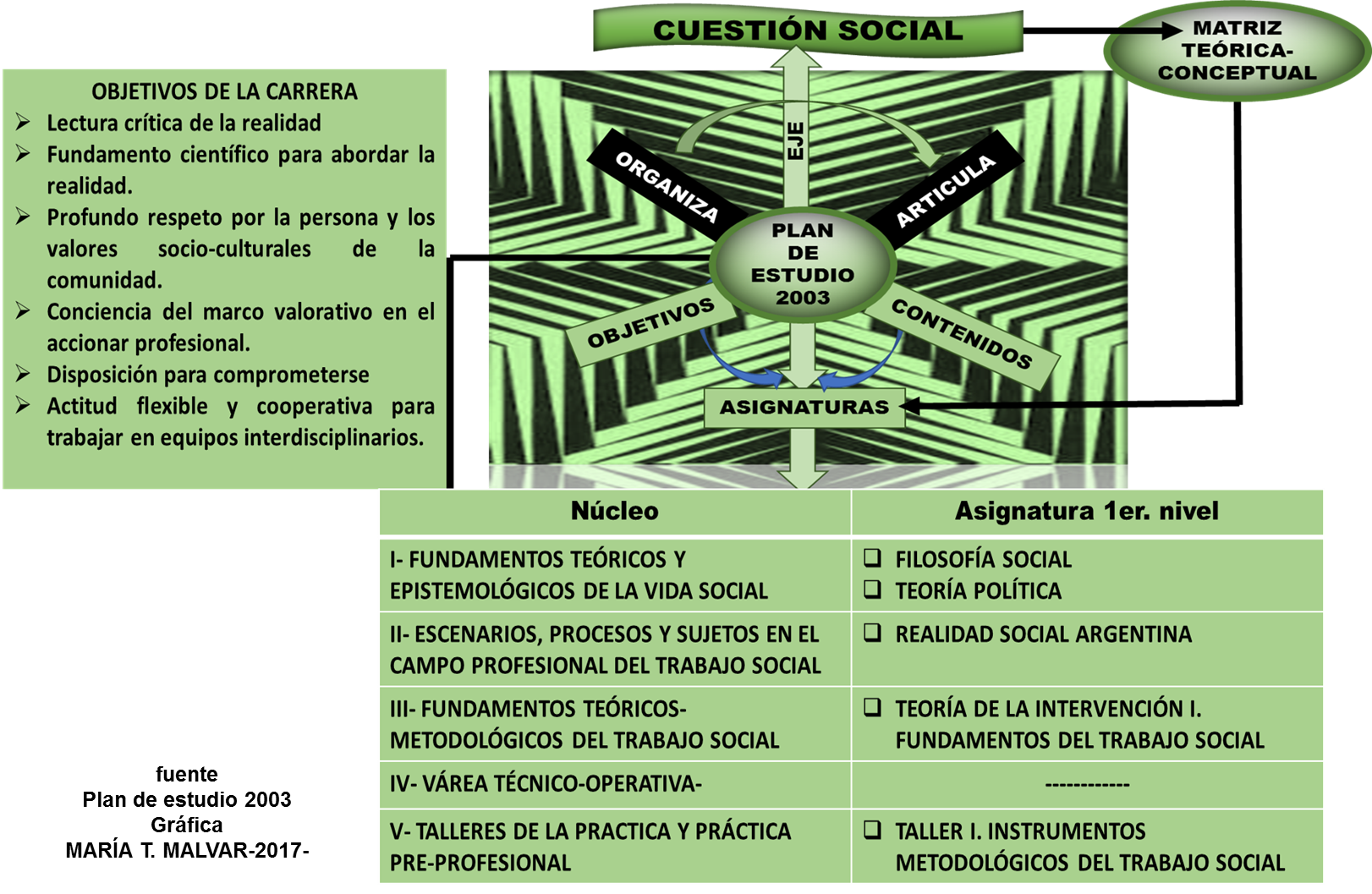 NÚCLEOS DE LA FORMACIÓN DISCIPLINAR EN TRABAJO SOCIAL.Los núcleos sustentadores e integradores del desarrollo de la malla curricular que integra el Plan de estudio 2003 son: Fundamentos teóricos-Metodológicos del Trabajo Social (Núcleo III) y Talleres de la Práctica y Práctica Pre-Profesional (Núcleo V).  En estos convergen los núcleos integrados por las distintas disciplinas que integran las Ciencias Sociales: Fundamentos teóricos y epistemológicas de la vida social (Núcleo I); Escenarios, procesos y sujetos en el campo profesional del Trabajo Social (Núcleo II) y área técnico-operativa (Núcleo IV). 	La malla curricular organizada y articulada en estos cinco núcleos (véase gráfico anterior) posibilita al futuro profesional: La comprensión de las características socioculturales de los grupos y comunidades con las que se desarrolla la acción profesional; Ampliar el conocimiento de los procesos macro y micro sociales, en relación con la dinámica social, los conflictos, el cambio social, los sistemas de producción e intercambio y los hechos económicos que influyen en el desarrollo social; como así también, de los procesos grupales, las relaciones intra-grupales y las relaciones de los grupos con el contexto social y/o institucional. Conocimiento de los fundamentos científicos de la metodología profesional, facilitando el proceso de conceptualización y sistematización que permitan reconocer al Trabajo Social en su dimensión teórica-práctica.Manejo de la metodología de la investigación y capacidad para aplicarla en el estudio de problemáticas sociales y para elaborar diagnósticos de tales situaciones, con miras a una acción transformadora de las mismas.Ejercer la profesión en el marco de un profundo respeto por la persona humana y por los valores socioculturales de la comunidad a partir de la disposición para comprometerse efectivamente en su accionar profesional.A modo de ejemplo, el siguiente gráfico representa el primer nivel de formación: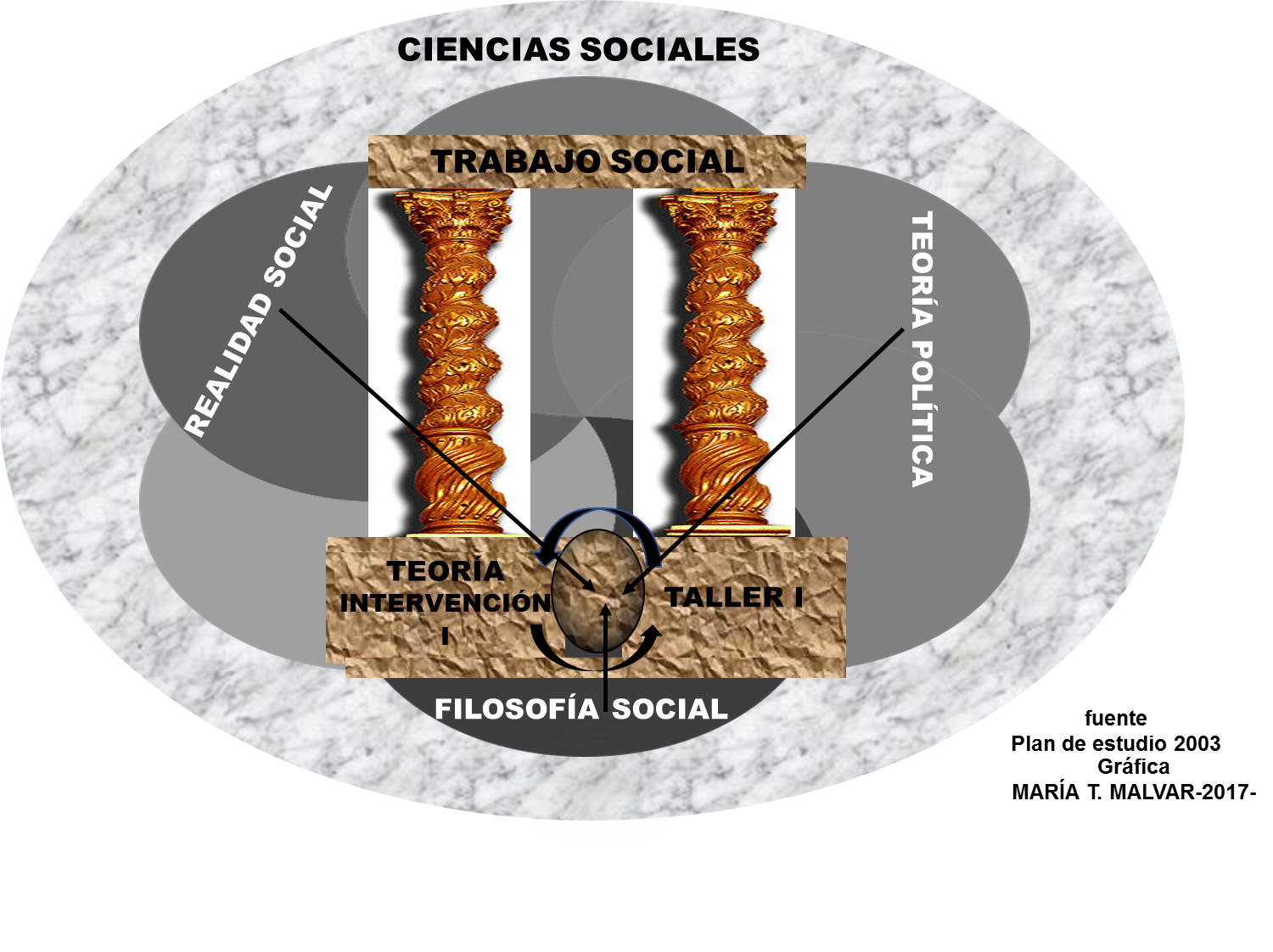 INCUMBENCIAS y PERFIL DEL TRABAJO SOCIAL. CONCEPTO. IMPORTANCIA (cf. Plan de Estudio, 2003: 20ss.).Las incumbencias profesionales propuestas en el plan de Estudio se corresponden con las fijadas por el Anteproyecto de Modificación del Decreto Nº 579/86 del Ministerio de Educación de la Nación, elaborado por la FAUATS (Federación Argentina de Unidades Académicas de Trabajo Social) en diciembre de 1996.Dichas incumbencias giran en torno a: “Sobre qué interviene el Trabajo Social; para qué interviene, con quién interviene, que debe generar, aportar y potenciar específicamente; qué debe hacer y qué debe desarrollar a partir del ejercicio profesional”. De las incumbencias profesionales se desprende el perfil profesional que orienta la formación profesional.El Perfil Profesional hace referencia al conjunto de competencias que debe desarrollar a lo largo de su formación el futuro profesional en relación con los conocimientos que debe adquirir que lo habilitan para ejercer la profesión al estar capacitado en un campo disciplinar específico y tener disposición para responder a los criterios que se demandan hoy en el colectivo de Trabajo Social.El futuro trabajador social debe estar formado con cualificación operativa para intervenir en aquellas demandas que responden a su competencia profesional, pero a partir de su comprensión teórica-crítica, identificando la significación, los límites y las alternativas de su acción focalizada a un área, campo y materia específica.Se espera que el futuro profesional:Posea conocimientos para interpretar la estructura y dinámica de los sistemas de organización social en sus diferentes dimensiones; promover la participación y organización de individuos y grupos en la solución de sus problemas y necesidades sociales; desarrollar actividades de educación y capacitación a través de programas tendientes a lograr la autogestión y autodeterminación de las organizaciones de base territoriales, entre otras.Esté capacitado para investigar, diagnosticar y pronosticar situaciones sociales dadas en el campo de su competencia profesional; asesorar e intervenir en la formulación, implementación, ejecución y evaluación de las políticas sociales; elaborar, ejecutar y evaluar planes, programas y proyectos de promoción y de acción social; diseñar y desarrollar modelos de intervención para la atención de problemas específicos; entre de igual relevancia.Tenga disposición para desarrollar valores humanos, éticos y culturales; promover y defender los derechos humanos; y establecer relaciones interpersonales, actitud flexible y cooperativa para trabajar en equipo, entre otras.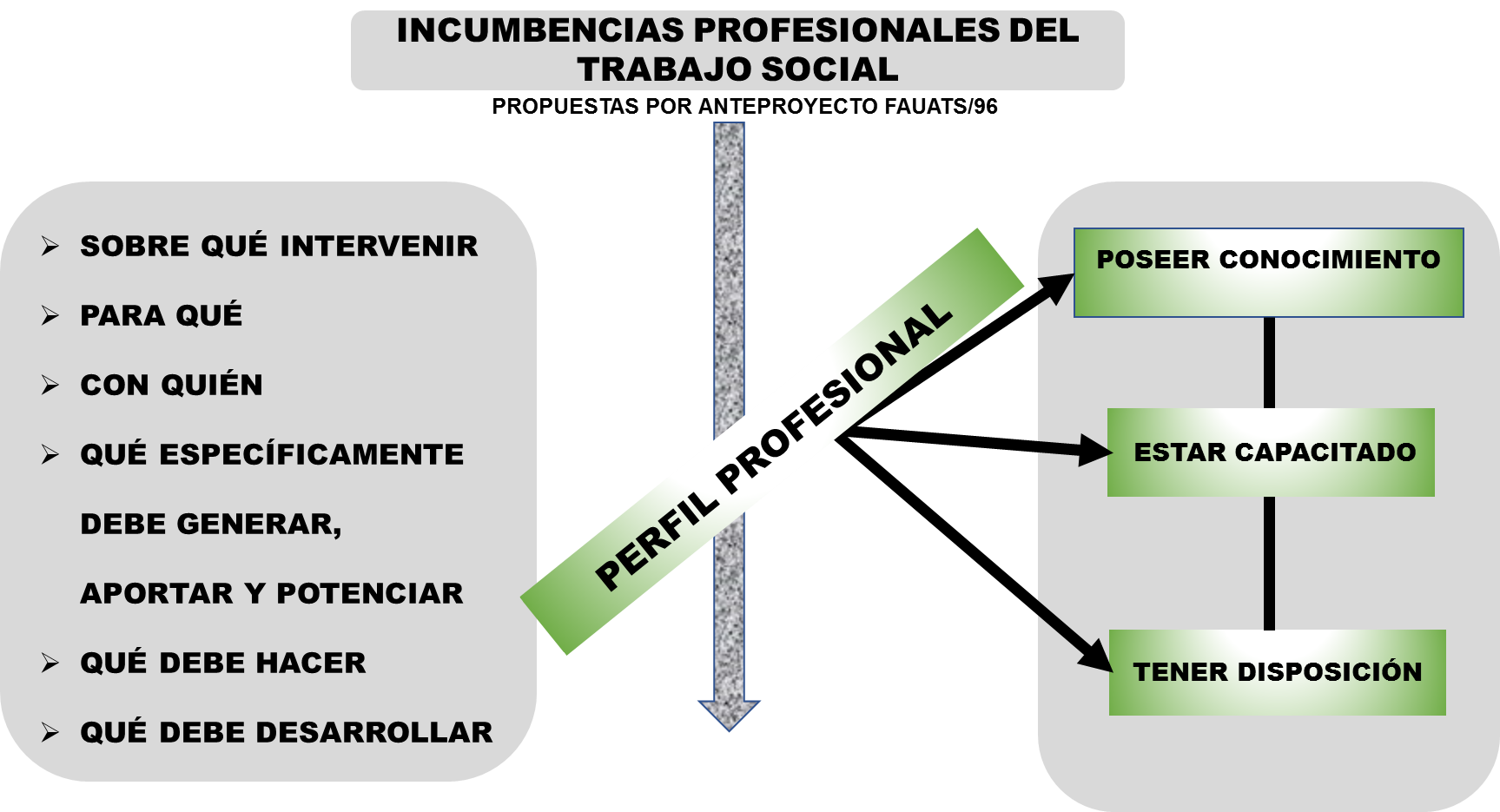 BIBLIOGRAFÌADocumento Cursillo 2020Plan de Estudio 2003Rozas Pagaza, Margarita. ¿Cómo asumir el estudio de la cuestión social y las políticas sociales en la formación profesional en Trabajo Social? www.ts.ucr.ac.cr/binarios/congresos/reg/slets/slets-018-007.pdfVideos: Enlace: https://youtu.be/UQNaxlwzFEMUNIDAD DIDÀCTICA III.NATURALEZA DEL TRABAJO SOCIALObjetivo:Que los aspirantes a ingresar a la carrera logren:Identificar la naturaleza del Trabajo Social y la importancia de la intervención profesional.Reconocer, definir y caracterizar objeto y sujeto del Trabajo Social. Vincular sujeto y objeto del Trabajo Social en un caso específicoContenidoNaturaleza del Trabajo Social.Intervención profesional. Definición. Características. ImportanciaObjeto del Trabajo Social. Definición. CaracterísticasVida cotidiana y saber cotidiano. Definición. CaracterísticasSujeto del Trabajo Social. Definición. Características. Dinámica Grupal: Práctico Nº 1.Tema: Objeto, sujeto e importancia del saber cotidiano. Anàlisis de casos cortos para identificar estas categorías como primera aproximación.DESARROLLO DE LA UNIDAD DIDÁCTICA IIINATURALEZA DEL TRABAJO SOCIAL.El Trabajo Social es una profesión que está integrada por tres valores:El valor del conocimiento sistemático: saber.El valor de la destreza [Competencia] técnica: saber hacer.El valor de la puesta de ese saber y hacer al integrar saber, saber hacer y saber ser (enfoque ético).Estos tres valores al fundirse en el concepto de profesión son los que dan a ésta la aceptación y el reconocimiento de la sociedad.El Trabajo Social es una profesión cuya intervención se desarrolla en el área de los servicios humanos y sociales.Los valores del Trabajo Social, como se viene sosteniendo -unidad didáctica I-, se centran en el respeto a la dignidad y a los derechos de la persona humana y orienta su práctica profesional a promover la justicia social, participación, la organización y el desarrollo de la conciencia crítica.Trabajo Social es una disciplina. (véase: FITS -Federación Internacional de Trabajo Social- y Ley 27.072: cap. II: art.4).El Trabajo Social es una disciplina inserta en las Ciencias Sociales. Es una rama del conocimiento que estudia la cuestión social desde una perspectiva particular sostenida por teorías, preposiciones, redes científicas, instituciones, tecnologías, publicaciones, diplomas universitarios.Por lo planteado precedentemente, el Trabajo Social racionaliza su acción e institucionaliza su rigurosidad científica; tiene definido su objeto de estudio e intervención (“manifestación de la cuestión social”); posee un hacer y un manejo conceptual de los problemas que aborda; posee saberes sistematizados y cuenta con producción científica.  Su ejercicio exige el contacto directo con y junto a los actores sociales con quienes trabajo, allí donde sucede su cotidianeidad.INTERVENCIÓN PROFESIONAL. DEFINICIÓN. CARACTERÍSTICAS.Definición de Intervención profesional.La intervención profesional (Rozas Pagaza, M.) “es un proceso que se construye a partir de las manifestaciones de la cuestión social y éstas son las coordenadas que estructuran el campo problemático” entendido como objeto de intervención del Trabajo Social.Se entiende por coordenadas al conjunto de elementos y datos, referidos a la cuestión social, que le posibilite al trabajador social definir un punto de partida en la direccionalidad de la intervención profesional al identificar, interrelacionar, analizar e interpretar los mismos en su manifestación particular (cotidianeidad de los sujetos con los que trabaja).Desde esta perspectiva autoral, la intervención profesional, en tanto campo problemático, es el escenario de interrelaciones que se entrelazan entre las prácticas que llevan a cabo los actores sociales y las trayectorias que recorren hasta las situaciones de conflictividad que deben enfrentar.Por lo tanto, la intervención del trabajador social tiende:Por un lado, al desentrañamiento (esclarecimiento, develamiento) de las manifestaciones de la cuestión social. Por otro, a la reconstrucción analítica (construcción en la que confluye saber especializado del profesional y saber cotidiano de los sujetos) de esas manifestaciones en la particularidad que adquiere la relación contradictoria entre los sujetos y sus necesidades.Esta forma de analizar la intervención profesional exige del trabajador social, en el siglo XXI, competencias que debe adquirir para evitar dicotomizar (polarizar) conceptos y realidad.Competencias profesionales (Pablo Netto y Rozas Pagaza):Competencia teórica. Se debe tener densidad teórica, tener cuadros de referencia que permitan comprender la dinámica de lo que sucede.Competencia técnica (interventiva). Es necesario no sólo comprender la necesidad de la acción sino saber cómo implementar la acción.Competencia política. Esta aptitud permite discriminar y elegir entre fines. No opera solamente con una racionalidad de medios, usar más una realidad de fines. Un trabajador social debe saber evaluar relaciones de fuerza, identificar adversario. Debe estar capacitado para establecer alianzas profesionales, debe saber analizar el impacto de sus programas. El trabajador social debe comprender la realidad con sus múltiples entrecruzamientos. ¡Cuidado! “No se debe confundir la competencia política con militancia política”.Importancia de la intervención profesionalLa importancia de la intervención del trabajador social se basa en el “desentrañamiento de las manifestaciones de la cuestión social y la reconstrucción analítica de esas manifestaciones en la particularidad que adquiere la relación contradictoria (tensiones) entre los sujetos y sus necesidades” (Rozas Pagaza, 2014. El resaltado no corresponde a la autora). Este conocimiento le permite asesorar, orientar y acompañar al actor social para que decida la estrategia para afrontar la situación problemática motivo de la demanda de intervención profesional.OBJETO DE INTERVENCIÓN PROFESIONAL. Definición. CaracterísticasDefinición: El objeto de intervención profesional, entendido como campo problemático es donde se objetiva la manifestación de la cuestión social ya que atraviesa la vida cotidiana de los sujetos produciendo tensión entre sujeto/necesidad/satisfactor. Se entiende por necesidad al estado de carencia y de potencialidad del hombre que le hace posible vivir en el mundo y que le permiten traducirlos en proyectos de vida que le dan sentido y significado a sus relaciones sociales y les permite alcanzar mayores niveles de vida.El campo problemático (objeto de intervención construido conceptualmente) es el lugar donde se explicitan las trayectorias de los sujetos que llevan a la pobreza, desocupación, exclusión, etc. y que se manifiestan como demandas individuales y autónomas de sus relaciones mutuas. Es por lo que en la intervención profesional se torna imprescindible “redefinir la demanda”. La manifestación de la cuestión social es la “textura misma de la conflictividad” (Rozas) que adquiere la cuestión social cuando se encarna en la vida cotidiana de los actores sociales y que exige ser aprehendidas en toda su complejidad y dinamismo.El trabajador social, a través de la aproximación paulatina a la vida cotidiana de los sujetos va identificando los elementos, factores, datos referidos a dichas manifestaciones de forma tal que le posibilite definir un punto de partida en la direccionalidad de la intervención. Por ello se sostiene que la intervención profesional del Trabajo Social es intencional (tiene un fin y objetivos a alcanzar) y es fundada porque la lectura y análisis de la realidad se realiza desde un marco epistemológico-teórico-metodológico y ético. La aprensión particular de este escenario (vida cotidiana) permite caracterizar el campo problemático y problematizar el conjunto de tensiones a nivel de la sociedad y sobre la particularidad que ella adquiere en la trama microsocial (Vida cotidiana de los sujetos).Para que el trabajador social lleve a cabo la intervención profesional es necesario que exista una demanda. Esta puede ser: a) demanda directa, cuando es el actor social quien solicita la intervención profesional y b) demanda indirecta, cuando el actor social es derivado al trabajador social por otros agentes profesionales y/o institucionales.VIDA COTIDANA y SABER COTIDIANO. Definición. CaracterísticasSe entiende por vida cotidiana a la trama social en la cual los sujetos articulan su existencia con relación a la lucha por la satisfacción de sus necesidades. Este escenario marca las coordenadas más importantes para resignificar el campo problemático (objeto) de intervención profesional).La relación profesional que establece el trabajador social con la vida cotidiana del/os sujeto/s que demanda sus servicios le permite ir desentrañando, develando la conflictividad de la cuestión social que produce tensión permanente entre ese sujeto, sus necesidades y los satisfactores. Para poder desentrañar (develar) el campo problemático a intervenir, el trabajador social no sólo posee como recurso analítico su marco teórico, metodológico y ético, sino que debe reconocer y valorar el saber cotidiano de los actores sociales con quienes trabaja conjuntamente para llevar a cabo el proceso de abordaje profesional.El saber cotidiano es un proceso de aprendizaje que los sujetos van internalizando y externalizando (proyecta fuera del sujeto). Cumple una función de integración social. Por eso se sostiene que este saber cotidiano se actualiza en forma colectiva (avance de la sociedad y sus requerimientos) y se resignifica (actualiza) permanentemente pues se apropia de las opiniones y las incorpora a su experiencia.El saber cotidiano es el conocimiento que se adquiere en la experiencia cotidiana. Es el modo común, corriente y espontáneo de conocer que se adquiere del trato directo de los hombres con las cosas. Es el saber que llena nuestra vida diaria y que se adquiere sin buscarlo o estudiarlo, sin aplicar un método y sin haber reflexionado sobre algo. También se lo llama conocimiento empírico, vulgar porque se adquiere de nuestros sentidos. De ninguna manera es un conocimiento que debemos considerar como de un nivel inferior al conocimiento científico porque para el trabajo social es el punto de partida para desentrañar (develar) el objeto de intervención profesional (campo problemático).Características del saber cotidianoEs asistemático, se va adquiriendo sin ningún plan preconcebido. Ejemplo: aprender a hablar, caminar, patinar, andar en bicicleta sin poner toda nuestra atención en lo que hacemos, etc.Se aprende, a menudo por repetición mecánica, imitación o ensayo y errorEs subjetivo porque entra en juego en el proceso de aprendizaje gustos, aficiones, sentidos, creencias, prejuicios, anhelos y hasta temores, miedos.Depende, en gran parte, de creencias, hábitos y costumbres.No requiere de una comprobación rigurosa y se puede modificar de acuerdo con las necesidades. No obedece a ningún orden lógico.Es producto de la experiencia diaria, pero también de la reflexión diaria. Así, un conociendo cotidiano puede ser “el hecho de que el fuego quema, aunque no sepamos el motivo de esto”.Se aprende del medio donde se desenvuelve (vida cotidiana) y se trasmite de generación en generación.Es un conocimiento particular, práctico, propio de la práctica cotidiana del sujeto porque agota su esfera de validez en sí mismo, sin ubicar los hechos singulares en esquemas más amplios de rigurosidadEs un conocimiento a-crítico, sólo se percibe la epidermis de la realidad. Los conocimientos pueden ser verdaderos o no, la pretensión de serlo no se plantea como una manera crítica o reflexiva. No puede ser separada de la acción práctica, su verdad se demuestra cada vez en tipos particulares de acciones concretas conseguidas.Diferencia entre saber cotidiano y conocimiento científico.El conocimiento científico es el resultado de un proceso de investigación que se vale del método científico.  El saber científico se obtiene mediante procedimientos metódicos con pretensión de validez al utilizar la reflexión sistemática, los razonamientos lógicos y respondiendo a una búsqueda intencionada. Para esta búsqueda se delimita el problema que se estudia, se diseña la investigación, se prevén medios e instrumentos de indagación y se procede a un análisis e interpretación de todo lo estudiado. Requiere superar la inmediatez de la certeza sensorial del conocimiento vulgar y espontáneo de la vida cotidiana (saber cotidiano). Lo que diferencia a este saber del cotidiano es la forma o procedimiento de adquisición del conocimiento.El saber científico, posee un doble sistema de referencia: a) Sus verdades deben ser válidas en la realidad (praxis) y b) situables dentro de un determinado sistema cognoscitivo.Algunas características del conocimiento científico (ref. García, N. Raquel, 2014). El conocimiento científico es racional, crítico, con pretensión de verdad, pretensión de objetividad, fundamentado, demostrable, verificable, sistemático, comunicable mediante un lenguaje preciso, autocorregible, útil, fiable y metódico entre otras.SUJETO. Definición. Características.  El sujeto, para el Trabajo Social, son los actores sociales (individuales o colectivos) que demandan la intervención profesional y participan activamente en está, aportando su racionalidad cotidiana (saber cotidiano) al análisis de su situación problemática y decidiendo cual es la mejor estrategia para superarla. El Trabajo Social reconoce:el significativo protagonismo del actor social en el campo problemático (objeto de intervención).al hombre como un ser en permanente búsqueda, por lo tanto, es reflexivo, crítico, creativo y solidario. Es un ser en el mundo y con el mundo, abierto a los desafíos y lo que es más importante, un programador de su propia vida…” (Kisnerman)que los actores sociales con los que trabaja no están aislados, por el contrario, interactúa en diferentes ámbitos que se constituyen, a los efectos de la intervención profesional, en las dimensiones operativas del Trabajo Social. Se entiende por dimensiones operativas del Trabajo Social a los Individuos, grupos y comunidades. También podemos hacer referencia que dichas dimensiones son los sujetos individuales o sujetos colectivos (grupos y comunidades).Es dable destacar que los actores sociales (individuales o colectivos) significan (interpretan) de manera heterogénea su relación con sus necesidades y de acuerdo con sus pautas culturales y situación particular en la sociedad.BIBLIOGRAFÌADocumento Cursillo 2017- Unidad didáctica I y IILey Federal de Trabajo Social 27.072Plan de Estudio 2003 Malvar, María Teresa. Documento orientativo de cátedra 2019Video: Trabajo Social definición parte 1 Enlace:  https://youtu.be/UQNaxlwzFEM (Trabajada en Unidad didáctica II) UNIDAD DIDÁCTICA IV.INTEGRACIÓN TEMÁTICAObjetivo:Que los aspirantes a ingresar a la carrera logren: Reflexionar e integrar los temas trabajados en unidad didáctica I, II y II a través de la dinámica grupal para la identificación de fortalezas y/o la necesidad de reforzar su proceso de aprendizaje. Dinámica:Tema: Intervención profesional. Importancia de integrar los ejes teóricos presentes en la intervención.Aproximación al anàlisis de la intervención profesionalPráctica áulica. Anàlisis de video a partir de consignasVideo: Cómo es un día de una trabajadora social en los barrios de córdoba (parte I y II)	Enlace:  https://youtu.be/e-nFqZgeC0k (4:14) Parte I                                          https://youtu.be/yuD0x9pgfk4 (3.09) Parte IIPlenario- Elaboración de conclusionesPráctico Nº 2 Extra-áulico (Se entregan consignas). UNIDAD DIDÁCTICA V.¿QUÉ HACEN LOS TRABAJADORES SOCIALES?Objetivo:Que los aspirantes a ingresar a la carrera logren:Identificar campo ocupacional y áreas de inserción del Trabajo Social.Definir y diferenciar roles y funciones del Trabajo Social para la comprensión del quehacer profesional.ContenidoCampo ocupacional.Áreas de intervención profesional.Roles del Trabajo Social.   Funciones del Trabajador Social.Dinámica: Profundizar anàlisis del Video: Cómo es un día de una trabajadora social en los barrios de córdoba (parte I y II) con las categorías teóricas de la presente unidad didáctica.DESARROLLO DE LA UNIDAD DIDÁCTICA VCAMPO OCUPACIONAL (Plan de estudio 2003)Se pueden mencionar como campos de actuación profesional, tanto en el sector público como en el privado, los siguientes: ORGANISMOS DEL ESTADO Diseño, gestión, implementación y monitoreo de: Políticas Sociales Políticas de Seguridad Políticas de Desarrollo Social: Salud; Problemáticas específicas (Adicciones); Vivienda;  Educación (Gabinetes Psicopedagógicos, Educación de adultos, docencia EGB3, Polimodal y Nivel Superior);  Familia;  Infancia; Adolescencia; Juventud;  Mujer y Género; Tercera Edad; Deportes y Recreación  Emergencias Sociales  Personas con capacidades especiales; Promoción y Desarrollo Local (Municipalidades y Entes Autárquicos); Trabajo y Seguridad Social; Organizaciones de la Sociedad Civil (Organizaciones No Gubernamentales, Cooperativas, Fundaciones, Asociaciones, Uniones Vecinales y demás organizaciones de base) y Programas Sociales en genera; entre otros. OTROS CAMPOS ESPECÍFICOS DE DESEMPEÑO PROFESIONAL:  Investigación Social; Derechos Sociales y Humanos; Consultoría y Peritaje; Mediación (Familiar, Comunitaria y Educativa); Empresas e Instituciones Privadas en general; Tribunales y Organismos Especializados del Poder Judicial.ÁREAS DE INTERVENCIÓN PROFESIONAL.Las podemos dividir, a fines pedagógicos, en tradicionales, latentes y emergentes.Áreas tradicionales: Salud, Educación, Justicia, Asistencia Social; Vivienda, Seguridad Social, Seguridad Laboral, Desarrollo social, Turismo social, entre otros.Áreas latentes. Son aquellas relacionadas con un conjunto de problemas sociales y que son potenciales ya que no se han abordado en toda su magnitud desde el Trabajo Social. Entre ellas podemos mencionar: Empresarial; Mediación; peritaje social; Trabajo social independiente.Áreas emergentes se ubican en problemas y grupos sociales cuya manifestación y repercusión no se tiene previstas. Surgen por coyunturas políticas y sociales o bien por fenómenos naturales (ej. Terremoto, inundaciones). Entre estas áreas podemos mencionar: medio ambiente, Situaciones de riesgo y desastre por catástrofe (requiere respuesta inmediata) ROLES DEL TRABAJO SOCIALDefinición: Rol es una conducta esperada en el seno de un grupo, de un colectivo profesional o sociedad que lo define, es decir, que lo prescribe.Rol es el papel que cumplen los trabajadores sociales en función al deber ser de la profesión.Desde el punto de vista ocupacional que ejerce el trabajador social es de servicio.	Para que un trabajador social pueda ejercer su rol es necesaria la presencia de un actor social individual o colectivo que demande sus servicios. Ellos, como señala George Mead, se constituyen en los socios del rol. La relación que se establece, caracterizada por la intencionalidad de los actores sociales involucrados (trabajador social y actores que demandan el servicio), permite una regulación recíproca de comportamientos.El reconocimiento del rol, por lo tanto, no surge de nuestra propia y subjetiva valoración, sino de quienes demandan los servicios profesionales. 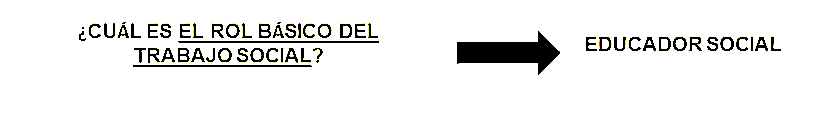 Algunos roles que se espera que desempeñe el trabajador social y que se desprenden del rol básico:“Consultor-Asesor-Orientador”: Asesora a actores sociales individuales o colectivos en la búsqueda de alternativas para la resolución de problemas sociales y puedan decidir -en función a su perfil cotidiano- cuál es la opción más viable para satisfacer sus necesidades.“Proveedor de Servicios” Brinda servicios de sostén y ayuda a personas, grupos o comunidades en estado de vulnerabilidad social, especialmente que están en situación de emergencias o marginalidad social.“Informador” Da a conocer cuáles son los recursos institucionales disponibles, ya sean servicios especializados, legislación social, recursos sociales, etc. Es decir, cual es la red social secundaria con la que cuenta en función a la problemática que lo afecta. “Planificador” El profesional ejerce este rol en función al lugar jerárquico en el que se esté desempeñando, a saber:A nivel micro el profesional orienta a los actores sociales a formular y desarrollar programas comunales para satisfacer las necesidades, resolver problemas o promover acciones que tiendan a crear las condiciones necesarias para el desarrollo de sus potencialidades.A nivel de gestión de servicios sociales: planifica las actividades de su unidad operativa y supervisa las acciones del personal a su cargo.Elabora anteproyectos específicos y analiza la viabilidad de los mismos en función a un diagnóstico tentativo.Otros roles, solo se enuncian ya que los anteriores se explican para que tengan una idea aproximada de los mismos: ejecutor de programas, proyectos y/o actividades; identificador de situaciones, facilitador y articulador de procesos sociales; mediador, negociador, entre otros.FUNCIONES DEL TRABAJADOR SOCIALDefinición: “Función es la consecuencia objetiva que tiene un hecho o fenómeno social para el sistema más amplio del que forma parte”.Las funciones son el ejercicio del rol. Rol es el papel que cumplen los trabajadores sociales en función al deber ser de la profesión.Funciones: Son numerosas las definiciones encontradas sobre las funciones de los/las Trabajadores Sociales. Presentamos aquí un compendio de algunas de ellas (Córdoba 2013):Información, orientación y asesoramiento en materia de acción social a personas, grupos e instituciones.Detección, estudio, valoración y/o diagnóstico de las necesidades y problemas sociales.Prevención de la aparición de situaciones de riesgo social.Planificación de programas y proyectos de promoción, prevención y asistencia de desarrollo social en el área de bienestar social con individuos, grupos y comunidades.Intervención, atención directa, rehabilitación e inserción social de personas, grupos, instituciones y comunidades.Promoción de la creación, desarrollo y mejora de recursos comunitarios, iniciativas e inserción social.Fomentar la integración, participación organizada y el desarrollo de las potencialidades de personas, grupos y comunidades para mejorar su calidad de vida.Función Gerencial. Organización y gestión de servicios sociales y recursos humanos, implementando los procesos de calidad en los servicios tanto a nivel de administraciones públicas como en servicios y organizaciones privadas.Función de coordinación, desarrollo de mecanismos eficaces o redes de coordinación inter-institucional y/o entre profesionales dentro de una misma organización.Participación en la formulación y ejecución de políticas sociales.Mediación. Facilitar la comunicación entre las partes, ayudar en la formulación de propuestas positivas y acuerdos, promover la reflexión de las personas sometidas a tensiones y conflictos, generar confianza en las propias soluciones de las partes implicadas, derivar los casos hacia otros profesionales cuando la función mediadora resulte insuficiente o inadecuada.Investigación de problemas sociales, de la realidad social, investigación de aspectos epistemológicos de las disciplina y divulgación científica con la publicación teórico-práctica de las experiencias e investigaciones.Ejercicio de la docencia de la disciplina a nivel universitario, enseñanza secundaria, y no reglada.DINÁMICA Y VINCULACIONES. El trabajador social para poder ejercer su rol es fundamental que adquiera determinadas competencias en este nuevo contexto del siglo XXI.De acuerdo con Margarita Rozas Pagaza, es fundamental en el ejercicio del rol no priorizar teoría o práctica sino integrarlas. Esto permite analizar los fenómenos sociales que aborda el Trabajo Social a partir del saber (conocimiento); saber hacer (cómo intervenir en la realidad) y saber, saber ser/hacer en la intervención profesional.Las competencias básicas del Trabajo Social (véase e intégrese tema ya desarrollado previamente): a) Competencia teórica; b) Competencia técnica (interventiva) y c) Competencia política. BIBLIOGRAFÌADocumento Cursillo 2018- Unidad didáctica I y IIDocumento de cátedra Teoría de la Intervención I. 2018/19Ley Federal de Trabajo Social 27.072Plan de Estudio 2003 Videos ¿Qué hacen los trabajadores sociales? Enlace:  https://youtu.be/BpnBTkoNg6Q  (4:48)                 https://youtu.be/xAyebcih95I  (11, 22)UNIDAD DIDÁCTICA VI.COMPONENTES BÁSICOS DEL TRABAJO   SOCIALObjetivo:Que los aspirantes a ingresar a la carrera logren:Identificar e integrar ámbitos de intervención profesional, sobre qué trabaja la disciplina (objeto), con quién (sujeto) y para qué (fin). Analizar posibles roles y funciones a desempeñar recuperando la experiencia previa de anàlisis aplicado. Contenido:1- Campo y Ámbito de intervención profesional Sobre qué interviene el Trabajo Social; con quién y para qué.Plenario. Identificación y diferenciación en forma general de cada categoría a partir de la realización de un cuadro comparativo que resalte lo analizado teóricamente (punto 1 y 2) y los posibles roles y funciones.Recuperatorio Práctico Nº 1 presencial y/o Práctico Nº 2 extra-áulico (este último para ser presentado el día 11/10/19).DESARROLLO DE LA UNIDAD DIDÁCTICA VIPara analizar el campo profesional es necesario preguntarnos cómo se configura.El Trabajo Social entrama su ejercicio profesional en el campo de lo social y se fue construyendo en el marco de la  sociedad moderna que hoy se denomina sociedad capitalista y se configura en el proceso de reproducción de las relaciones sociales.Ámbitos de Intervención Profesional (ampliamos lo trabajado en la unidad didáctica anterior) podemos identificar los siguientes: En los servicios sociales que abarca una red amplia de instituciones que ejecutan políticas sociales (nos referimos a prestaciones de salud, vivienda, obras sociales, programas sociales, prestación de beneficios sociales.)En el ámbito educativo. niñez y adolescencia, familia, ámbito de la justicia, el sistema carcelario, y el trabajo con adultos mayores y niños.En el ámbito territorial: con las organizaciones sociales, movimientos sociales, espacios de autoorganización, redes comunitarias. con el objetivo de fortalecer acciones colectivas y la transformación de las condiciones de vida. Se fundamenta en conceptos teóricos y empíricos, así como por su instrumentalidad y fines  deviene de la vinculación directa con los SUJETOS SOCIALES (sean individuales, colectivos, grupales, comunitarios y familiares) que presentan obstáculos para la satisfacción de sus necesidades. Estas necesidades sociales son MANIFESTACIONES de la CUESTIÓN SOCIAL. Se entiende por cuestión social, en tanto relación contradictoria entre capital / trabajo que produce una serie de manifestaciones en la cotidianeidad de los actores individuales y colectivos.La intervención profesional, como se viene planteando, es un proceso que se construye a partir de las manifestaciones de la cuestión social y que dichas manifestaciones se expresan en la vida cotidiana de los sujetos generando un conjunto de tensiones que afectan sus condiciones de vida y que se constituyen en obstáculos para el proceso de reproducción social.  ¿Por qué? Es en el escenario cotidiano donde se objetivan las manifestaciones de la cuestión social y atraviesan la vida cotidiana de los sujetos. Las manifestaciones de la cuestión social contemporánea como la vulnerabilidad, el empobrecimiento, la fragmentación, la marginalización, la desocupación, la precarización del trabajo forman parte de la estructura social, que afectan a grandes segmentos de la sociedad y alteran significativamente sus condiciones de vida.Cabe preguntarnos: ¿SOBRE QUÉ INTERVIENE EL TRABAJO SOCIAL? la intervención no es “sobre los problemas sociales” o “sobre la realidad”; o las necesidades sociales, es, por el contrario, el desentrañamiento de las manifestaciones de dicha cuestión social y es la reconstrucción analítica de esas manifestaciones en la particularidad que adquiere la relación contradictoria entre los sujetos y sus necesidades que se transforma en el sobre qué interviene el Trabajo Social.  ¿CON QUIÉN INTERVIENE? Con los actores sociales individuales o colectivos (grupos, comunidades) por su rol protagónico en la intervención. Son ellos con el asesoramiento, orientación, coordinación, etc. del trabajador social, quienes seleccionan, en función a su saber cotidiano, cómo superarán su situación problemática.¿CÓMO INTERVIENE? Hace referencia a aspectos metodológicos-instrumentales – operativos.  Tema que no se desarrolla en el cursillo, sólo lo vinculado con relación profesional que se aborda en las dos unidades didácticas siguientes. Vincular con los conceptos teóricos del Glosario.¿PARA QUÉ, hace referencia a sus fines: “Abogar por los derechos de las personas en todos los niveles, y facilitar los resultados para que las personas asuman la responsabilidad por el bienestar del otro, se den cuenta y respeten la interdependencia entre las personas y entre las personas y el medio ambiente” (cf. Plan de Estudio 2003) BIBLIOGRAFÍARozas Pagaza, Margarita, 2012. www.trabajosocial.unlp.edu.ar/.../_la_intervencion_del_estado_en_la_cuestion_social... Ley Federal de Trabajo Social 27.072Ley Provincial N° 8.317Glosario 2019.Situaciones de posible abordaje profesional según demanda directa o indirectaLo producido en plenario UNIDAD DIDÁCTICA VII.PRINCIPIOS ÉTICOS DEL TRABAJO SOCIALObjetivo:Que los aspirantes a ingresar a la carrera logren:Reconocer el valor que tiene la profesión al sustentar su ejercicio profesional no solamente en el marco teórico (conocimiento teórico-instrumental) sino que debe realizarlo en un encuadre ético.  ContenidoDeclaración de Principios éticos del Trabajo Social. (FITS-2018. Fundamento e importanciaPrincipios éticos. Enunciación definición y su significación el Trabajo Social.Práctica y plenario. Integración del tema haciendo confluir el trípode saber (conocimiento), saber hacer (competencia técnica) y saber ser (encuadre ético).DESARROLLO DE LA UNIDAD DIDÁCTICA VIIFuente: Colegio de Profesionales en Trabajo Social de San Juan“LA COMISIÓN DE ÉTICA DEL COLEGIO, DESEA HACERLES CONOCER A TODO EL COLEGIADO LA DECLARACION DE PRINCIPIOS ETICOS DEL TRABAJO SOCIAL, POR CUANTO CONSIDERAMOS DE SUMA IMPORTANCIA COMO HERRAMIENTA DEL QUE HACER PROFESIONAL Y COMO MARCO REFERENCIAL DE NUESTRA ESPECIFICIDAD”. Declaración de Principios Éticos del Trabajo Social. FITS - 2018Esta Declaración de Principios Éticos (en lo sucesivo denominada la Declaración) sirve como un marco general para que los y las trabajadoras sociales trabajen hacia los estándares más altos posibles de integridad profesional. Implícito en nuestra aceptación de esta Declaración como profesionales del trabajo social, educadores/as, estudiantes e investigadores/as, está nuestro compromiso de mantener los valores y principios fundamentales de la profesión del trabajo social tal y como se establece en esta Declaración.Existen una serie de valores y principios éticos que orientan a los y las trabajadoras sociales, que fue reconocida en 2014 por la Federación Internacional de Trabajadores Sociales (FITS) en su definición global del trabajo social, que tiene varios niveles y promueve su ampliación a nivel regional y nacionalTodas las políticas de la FITS, incluida la definición de trabajo social, se derivan de estos principios éticos.PRINCIPIOS ÉTICOS.1. Reconocer la Dignidad Inherente del Ser Humano - HumanidadLos y las trabajadores sociales reconocen y respetan la dignidad y el valor inherentes a todos los seres humanos en actitud, palabra y actos. Respetamos a todas las personas, pero desafiamos las creencias y acciones de aquellos individuos que se devalúan o estigmatizan a ellos mismos o a otras personas.2. Promover los derechos humanosLos y las trabajadoras sociales abrazan y promueven los derechos fundamentales e inalienables de todos los seres humanos. El trabajo social se basa en el respeto, valor inherente al ser humano, la dignidad de todas las personas y los derechos individuales, sociales/civiles que se derivan de esto. Los y las trabajadoras sociales a menudo trabajan con personas para encontrar un equilibrio apropiado entre los derechos humanos que compiten entre sí.3. Promover la justicia socialLos y las trabajadoras sociales tienen la responsabilidad de involucrar a las personas en el logro de la justicia social, en relación con la sociedad en general y en relación con las personas con las que trabajan. Esto significa:3.1 Desafiando la discriminación y la opresión institucionalLos y las trabajadoras promueven la justicia social en relación con la sociedad en general y con las personas con quienes trabajan.Los y las trabajadoras sociales combaten todo tipo de discriminación, lo que incluye, pero no limita, discriminación por edad, capacidad, estado civil, clase, cultura, etnia, género, identidad de género, idioma, nacionalidad (o falta de ella), opiniones, otras características físicas, capacidades físicas o mentales, creencias políticas, pobreza, raza, estado civil, religión, sexo, orientación sexual, nivel socioeconómico, creencias espirituales o estructura familiar.3.2 Respeto por la diversidad Los y las trabajadoras sociales trabajan para fortalecer comunidades inclusivas que respeten la diversidad étnica y cultural de las sociedades, teniendo en cuenta las diferencias individuales, familiares, grupales y comunitarias.3.3 Acceso a recursos equitativosLos y las trabajadoras sociales abogan y trabajan para lograr el acceso y la distribución equitativa de los recursos y de las riquezas3.4 Desafiando políticas y prácticas injustasLos y las trabajadoras sociales trabajan para hacer una llamada de atención de sus empleadores/as, legisladores/as, políticos/as y las situaciones públicas en las que las políticas y los recursos son inadecuados o en los que las políticas y prácticas son opresivas, injustas o perjudiciales, y al hacerlo, los y las trabajadores sociales no deben ser penalizados.Los y las trabajadoras sociales deben ser conscientes de las situaciones que pueden amenazar su propia seguridad y deben tomar decisiones razonables en tales circunstancias. Los y las trabajadores sociales no están obligados a actuar cuando se ponen en riesgo.3.5 Construyendo SolidaridadLos y las trabajadoras sociales trabajan activamente en las comunidades y con sus compañeros y compañeras de dentro y fuera de la profesión, para construir redes de solidaridad para trabajar hacia un cambio transformacional y sociedades inclusivas y responsables.4. Promover el derecho a la autodeterminaciónLos y las trabajadores sociales respetan y promueven los derechos de las personas a hacer sus propias elecciones y tomar sus propias decisiones, fomentar esto no amenaza los derechos e intereses legítimos de los demás.5. Promover el derecho a la participaciónLos y las trabajadoras sociales trabajan para desarrollar la autoestima y las capacidades de las personas, promoviendo su plena implicación y participación en todos los aspectos de las decisiones y acciones que afectan sus vidas.6. Respeto por la confidencialidad y la privacidad6.1 Los y las trabajadoras sociales respetan y trabajan de acuerdo con los derechos de las personas a la confidencialidad y privacidad a menos que exista el riesgo de daño a sí mismo, a otros u otras restricciones de carácter legal.6.2 Los y las trabajadoras sociales informan a las personas con las que se comprometen acerca de tales límites a la confidencialidad y la privacidad.7. Trato a las personas como un TodoLos y las trabajadoras sociales reconocen las dimensiones biológicas, psicológicas, sociales y espirituales de las vidas de las personas y entienden y tratan a todas las personas como un ente completo. Dicho reconocimiento se utiliza para formular evaluaciones e intervenciones holísticas con la participación plena de las personas, las organizaciones y las comunidades con quienes trabajan los y las trabajadores sociales.8. Uso ético de la tecnología y las redes sociales8.1 Los principios éticos explicados en esta Declaración se aplican a todos los contextos de la práctica del trabajo social, la educación y la investigación, ya suponga la atención directa cara a cara o mediante el uso de la tecnología digital y las redes sociales.8.2 Los y las trabajadoras sociales deben reconocer que el uso de la tecnología digital y las redes sociales puede representar una amenaza para la práctica de muchos estándares éticos que incluyen, entre otros, privacidad y confidencialidad, conflictos de intereses, competencia y documentación, y deben obtener los conocimientos y habilidades necesarios para protegerse contra la práctica poco ética al usar tecnología.9- Integridad profesional9.1 Es responsabilidad de las asociaciones y organizaciones nacionales desarrollar y actualizar periódicamente sus propios códigos de ética o directrices éticas, para ser coherentes con esta Declaración, teniendo en cuenta las situaciones locales. También es responsabilidad de las organizaciones nacionales informar a los y las trabajadoras sociales y las unidades académicas de trabajo social acerca de esta Declaración de principios éticos y sus propias directrices éticas. Los y las trabajadores sociales deben actuar de acuerdo con el código o las pautas éticas actuales en su país.9.2 Los y las trabajadoras sociales deben tener las calificaciones requeridas y desarrollar y mantener las habilidades y competencias necesarias para hacer su trabajo.9.3 Los y las trabajadoras sociales apoyan la paz y la no violencia. Los y las trabajadoras sociales pueden trabajar junto con el personal militar con fines humanitarios y trabajar para la consolidación de la paz y la reconstrucción. Los y las trabajadoras sociales que operan dentro de un contexto militar o de mantenimiento de la paz siempre deben apoyar la dignidad y la agencia de las personas como su enfoque principal. Los y las trabajadoras sociales no deben permitir que sus conocimientos y habilidades se utilicen con fines inhumanos como tortura, vigilancia militar, terrorismo o terapia de conversión, y no deben usar armas en su capacidad profesional o personal contra las personas.9.4 Los y las trabajadoras sociales deben actuar con integridad. Esto incluye no abusar de sus posiciones de poder y relaciones de confianza con las personas con las que se relacionan, reconocer los límites entre la vida personal y profesional y no abusar de sus posiciones para beneficio o ganancia material personal.9.5 Los y las trabajadoras sociales reconocen que dar y recibir regalos es parte del trabajo social y de la costumbre cultural de muchos países. En tales situaciones, esto debe ser referenciado en el código ético del país.9.6 Los y las trabajadoras sociales tienen el deber de dar los pasos necesarios para cuidarse profesional y personalmente en el lugar de trabajo, en su vida privada y en la sociedad.9.7 Los y las trabajadoras sociales reconocen que son responsables de sus acciones ante las personas con quienes trabajan, sus colegas, sus empleadores/as, su organización profesional, las leyes y convenciones locales, nacionales e internacionales y que estas responsabilidades pueden entrar en conflicto entre sí, lo que debe negociarse para minimizar el daño a todos los individuos. Las decisiones siempre deben estar informadas por evidencia empírica, practicar la sabiduría y consideraciones éticas, legales y culturales. Los y las trabajadoras sociales deben estar preparados para ser transparentes sobre los motivos de sus decisiones.9.8 Los y las trabajadoras sociales y las entidades empleadoras trabajan para crear condiciones adecuadas en sus entornos de trabajo y en sus países, para que los principios de esta Declaración y los de sus propios códigos éticos nacionales se discutan, evalúen y ratifiquen. Los y las trabajadoras sociales y sus organismos de empleo fomentan y participan en el debate para facilitar decisiones éticamente informadas.El documento “Declaración de principios éticos” fue aprobado en la Reunión General de la Federación Internacional de Trabajadores Sociales y en la Asamblea General de la Asociación Internacional de Escuelas de Trabajo Social  en Dublín, Irlanda, en Julio de 2018.BIBLIOGRAFÍAOp. Cit. Unidades didácticas precedentes.Colegio de Profesionales en Trabajo Social de San Juan. Principios éticos del Trabajo social. FITSS-2018Video: Algunos “PRINCIPIOS FUNDAMENTALES DE TRABAJO SOCIAL” (2:31)                              https://youtu.be/vniVOa2VWp4Glosario 2019.Lo producido en plenario UNIDAD DIDÁCTICA VIII.RELACIÓN PROFESIONAL. IMPORTANCIAObjetivo:Que los aspirantes a ingresar a la carrera logren:Definir y caracterizar la relación profesional.Identificar y vincular cómo se establece la relación profesional para la interpretación general del vínculo profesional que se establece, a partir de una demanda directa o indirecta, con sujeto involucrados en la intervención. Reconocer la importancia de la relación profesional en la intervención profesional.Contenido.Relación profesional. Definición Características de la relación profesional.Dinámica áulica y plenario. Importancia del vínculo Marco Teórico y Principios éticos del Trabajo Social. Relevancia del saber cotidiano de los actores sociales con los que trabaja la disciplina.Práctica extra-áulica. “Yo y mi estilo de enfrentar conflictos”Parcial Nº 2DESARROLLO DE LA UNIDAD DIDÁCTICA VIIIDEFINICIÓN Y CARACTERÍSTICAS DE LA RELACIÓN PROFESIONAL.La relación profesional es el vínculo que establece el trabajador social con el actor social (que demanda sus servicios) con un propósito determinado.Es un proceso orientado en dos direcciones en el cual ambos participan y ejercen mutua influencia.Es un vínculo que surge de una demanda o necesidad. Es intencionado y expresado en un mutuo acuerdo (contrato implícito) que apunta a conocer-transformar el objeto motivo de la intervención profesional (existe un mutuo acuerdo).El vínculo se caracteriza por estar fundamentado en el dialógico entre el trabajador social y él o los actores sociales. Permite analizar la situación problemática del/os sujeto/os donde ambos participan dinámicamente para reconstruir la trama vincular que obstaculiza al actor social poder desarrollarse y alcanzar la resolución conflictiva surgida de la tensión entre necesidades y recursos. El trabajador social, como se viene planteando, reconoce en el actor social (sujeto de la intervención- con quien trabaja) potencialidades para analizar su situación e ir descubriendo sus recursos y las distintas fuentes de aquellos recursos que son necesarios y que no dependen de él. Es el actor social quien elige cual es la mejor solución a su situación con el asesoramiento profesional.La relación profesional exige una disociación instrumental; a fin de que el trabajador social pueda tomar una distancia relativa de la problemática social presentada con el objetivo de poder reflexionar siempre sobre lo que sucede, que elementos o factores están en juego y qué condiciones se están dando para configurarla y así poder orientar al actor social. Esto asegura objetividad en la relación profesional.CARACTERÍSTICAS DE LA RELACIÓN PROFESIONAL.La relación profesional se caracteriza por:Establecer un vínculo empático. La empatía consiste en la capacidad de ponerse en el lugar del actor social, comprenderlo, pensar y sentir con él (no cómo él). Facilita al trabajador social interpretar lo que nos dice el sujeto desde su parco de referencia. Supone una actitud auténtica para comprender la significación que tienen los hechos para el sujeto partícipe de la intervención.Consiste en percibir el mundo desde la perspectiva del otro (empatía cognitiva) y sentir con el otro (actor social) conservando a la vez la propia identidad y la distancia necesaria para mantener la objetividad (empatía afectiva).Requerir disociación instrumental. Es el mecanismo a través del cual el profesional se identifica proyectivamente con el actor social y a la vez permanece fuera de esa identificación, observando, escuchando lo que dice y como lo dice el sujeto para poder orientarlo y acompañarlo en la resolución de su situación objeto de la demanda profesional. (cf. Bleger, J. 1971)Establecer “Rapport” (cf. Ibáñez, C, 2010) es el fenómeno en el que dos o más personas sienten que están en “sintonía” psicológica y emocional.El rapport implica armonía y entendimiento mutuo e Incluye tres componentes conductuales: atención mutua, positividad mutua y coordinación.El trabajador social podrá establecer un buen rapport si logra empatía con el actor social y lo logra a través de mensajes verbales que reflejen los pensamientos y sentimientos del entrevistado y conductas no verbales que muestren un acercamiento, tal como contacto ocular, postura relajada, asentimiento con la cabeza y gestos, entre otros.Ser intersubjetiva y confidencialSer horizontal, dialógica y electiva. El trabajador social es la persona capacitada para habilitar el diálogo, es el que permite que la persona se exprese, indague, reflexione (sólo así puede elaborar su situación, asumirla y decidir cuál de las alternativas analizadas con el profesional es la que elegirá para la resolución de su problemática). Es un vínculo horizontal porque cada partícipe de la relación profesional ejerce un rol que no es intercambiable: El profesional aporta su saber especializado y el actor social su saber cotidiano.La relación profesional del trabajador social está sustenta en el marco epistemológico, teórico, metodológico y ético.A continuación, a partir del gráfico se representa los marcos en los que se sustenta la relación profesional de modo integrativo. (Fuente propia. Documento orientativo Teoría de la intervención I. fundamentos del trabajo social 2017/2018/19) 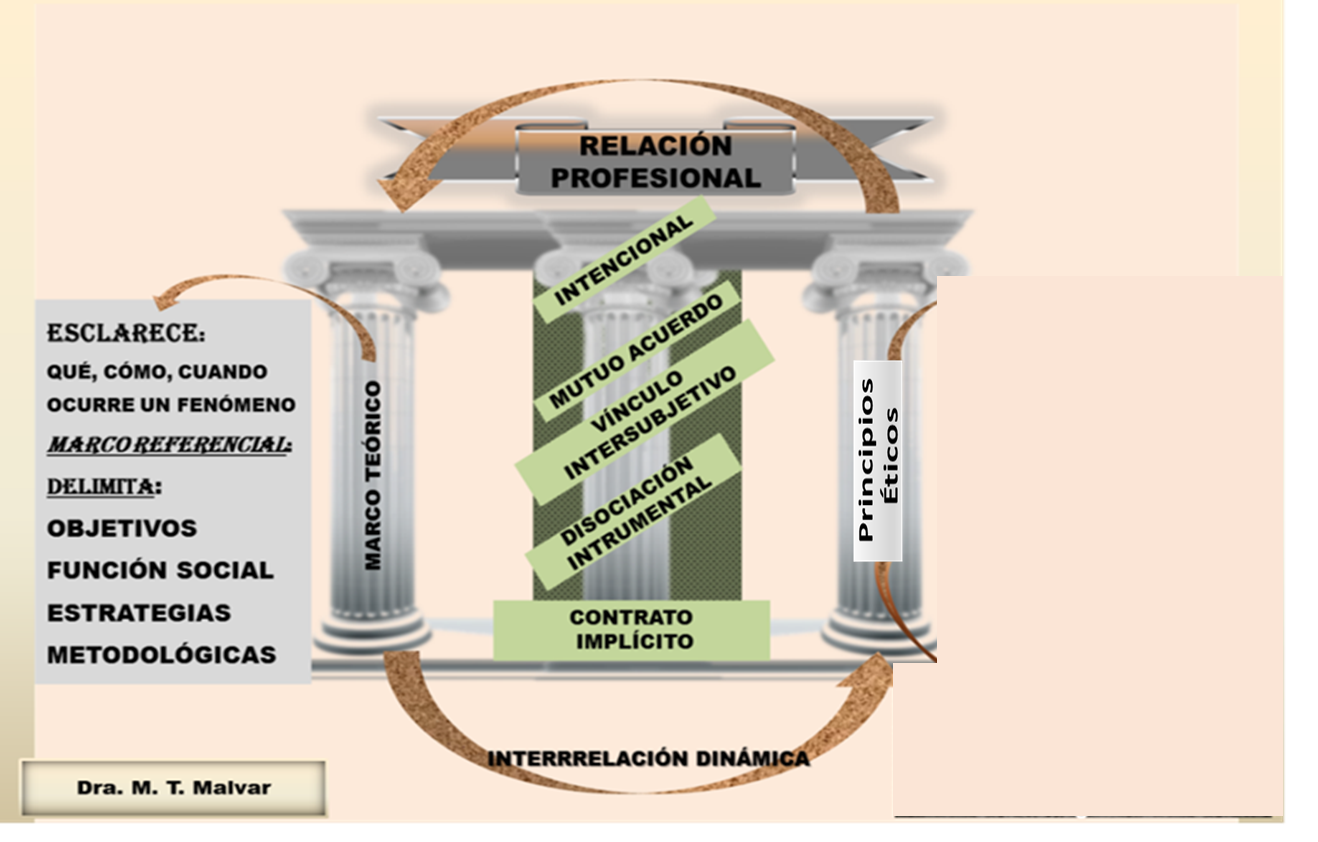 Para llevar a cabo la intervención profesional, el trabajador social tiene como referente su saber especializado sustentado en un marco epistemológico, teórico/metodológico y ético.Vamos a hacer referencia en este proceso de enseñanza aprendizaje, para introducirlos en el tema en el marco de referencia que orientará la acción profesional. Se entiende por marco de referencia al “conjunto de supuestos teórico-metodológicos-éticos, a partir de los cuales el profesional analizará e interpretará la interrelación de factores involucrados en el campo problemático (objeto de intervención).Este marco de referencia le posibilita al profesional delimitar: los objetivos, la función social y las estrategias metodológicas en función a la particularidad del objeto de intervención, delimitado como tal, y el perfil de los actores sociales involucrados en la misma.En cada momento histórico, el contenido de significación concreta de los elementos constitutivos de la profesión sufre resignificaciones, a partir de la incorporación de prácticas y representaciones nuevas, logrando así el desarrollo del campo profesional.En la intervención profesional confluyen dinámicamente el qué, el cómo y el para qué dotando al trabajador social de un referente que le imprime a aquella: intencionalidad y finalidad.El marco ético  sustentado en los principios del trabajo social orienta el “cómo ser” al ejercer el rol. (Véase tema abordado en la unidad temática sobre valores del Trabajo Social).BIBLIOGRAFÍAOp.Cit. Unidades didácticas I a VIILo producido en plenario Documento orientativo Teoría de la intervención I. Fundamentos del trabajo social 2017/2018/19) Glosario 2019.UNIDAD DIDÁCTICA IX.RELEVANCIA DE LA COMUNICACIÓN EN LA RELACIÓN PROFESIONAL.Objetivo:Que los aspirantes a ingresar a la carrera logren:Identificar y vivenciar la importancia de la comunicación empática y asertiva en la relación profesional que establece con los sujetos que demandan los servicios del Trabajo Social.ContenidoComunicación empática. Definición. CaracterísticasMomentos de la comprensión empática.Bloqueadores de la comunicaciónAsertividad. Definición. CaracterísticasEl poder de la empatía y la asertividad en la relación profesionalImportancia de la comunicación en la relación profesional.Dinámica Taller. DESARROLLO DE LA UNIDAD DIDÁCTICA IXCOMUNICACIÓN EMPÁTICA (comunicación no violenta) Una de las mayores revoluciones del Siglo XX, ha sido la creación de sofisticados medios para transmitir y recibir mensajes. Paradójicamente este avance parece no haber contribuido a mejorar los graves problemas de incomunicación interpersonal, ya que si bien ha agilizado el envío de mensajes e información las personas siguen lamentándose por no ser escuchadas y por no poder decir lo que realmente quisieran.Esta situación nos lleva a volver la mirada para indagar en lo que sucede en la relación directa y cara a cara entre dos o más personas, y analizar las reacciones, las secuencias verbales y no verbales, el proceso comunicativo y las dificultades que impiden un intercambio de expresión y escucha entre personas o un grupo que pretende vincularse entre sí. En Trabajo Social es un requisito fundante para establecer la relación profesional y poder ejercer el rol.	Comunicarse con empatía es posible cuando logramos aproximarnos al universo de otro, cuando podemos darnos cuenta de las diferentes formas en que la gente siente las cosas. Cuando dos o más personas construyen un espacio compartido entre ambos en el que cada uno busca comprender la perspectiva del otro y expresar la propia.Se llama comunicación empática (CE) al enfoque comunicativo, que permite mejorar la comunicación interpersonal, especialmente en situación de conflicto o de divergencia y que pretende contribuir al bienestar de las personas. En este enfoque el término empatía es extendido a uno mismo, es decir, supone también una actitud de acercamiento y sintonía con nuestros sentimientos y necesidades. Esta comprensión de sí mismo le posibilita al trabajador social superar posibles barreras en el vínculo que estable con los sujetos que demandan sus servicios.La empatía deriva del término griego empátheia, recibe también el nombre de inteligencia interpersonal (término acuñado por Howard Gardner) y se refiere a la habilidad cognitiva de una persona para comprender el universo emocional de otra.No es un don, todos podemos desarrollarla, basta con abrir la mente e intentar captar la vida del otro desde su perspectiva y no desde nuestros ojos.Para que la empatía exista es necesario que se dejen a un lado los juicios morales y los fenómenos de raíz afectiva (simpatía, antipatía); de tal modo que se pueda tener una actitud comprensiva. Consiste en el esfuerzo de carácter objetivo y racional para llevar a cabo proceso de comprensión intelectual que permita comprender los sentimientos del otro. Por estas razones, es una de las herramientas que aprovechan los psicólogos, trabajadores sociales, psiquiatras en su tarea profesional para acercarse a quienes demandan sus servicios.Esta capacidad puede desembocar en una mejor comprensión de sus acciones o de su manera de decidir determinadas cuestiones. La empatía otorga habilidad para comprender los requerimientos, actitudes, sentimientos, reacciones y problemas de los otros, ubicándose en su lugar y enfrentando del modo más adecuado sus reacciones emocionales.Los elementos externos que influyen para que una persona no pueda expresarse, además de sus barreras internas, tienen que ver con la reacción que espera que el otro pueda tener. Para conseguir una buena relación empática es fundamental que al encontrarnos frente a una persona que nos expresa sus sentimientos evitemos las siguientes actitudes:Restarle importancia a aquello que lastima o preocupa a esa persona, buscando el modo de ridiculizar los sentimientos que tiene y de imponer razones para no sentir de esa forma;“predisponerse a la conversación con “prejuicios”, analizando lo que el otro manifiesta en base a nuestras ideas, acercándonos a él con un velo de creencias e ideas.“Utilizar frases como “así no va a lograr nada”, “¿Por qué siempre termina haciendo lo mismos?”, etc.“Mostrarse como un ejemplo positivo”, comparando la situación del otro con una experimentada porPautas sobre la comunicación empáticaVamos a focalizar en algunas pautas sobre la comunicación empática que nos permiten analizar su importancia al establecer el vínculo con los demás y que es requisito fundamental al ejercer la profesión.Antes de focalizar en el estilo de comunicación para el que debemos lograr competencia como futuro profesional, vamos a identificar cual es nuestro estilo de comunicación (autoconocimiento) y para ello analizaremos dos: 1) Aquél en el que cerramos posibilidades y 2) el que abre posibilidades de establecer relaciones positivas.Comunicación no empática que cierra posibilidades de vincularnos positivamente con los demás y con nosotros mismos.Somos extremadamente cautelosos al establecer relaciones interpersonales.Creemos saber lo que le conviene al otro, aconseja y no le interesa saber cuál es la necesidad del otro. Por ejemplo. Cuando una persona nos cuenta que se siente mal por algo que le ha sucedido, tendemos a decir no es para tanto. Posiblemente, la preocupación de la otra persona no es tan grave, pero para ella es muy grave. Nos cuesta mucho aceptar que el otro es libre para decidir, NO. Frente a ello tendemos a exigir, o direccionar la decisión del sujeto y olvidamos que debemos respetar su autodeterminación.Nos cuesta reconocer y aceptar nuestros propios sentimientos, los escondemos y no luchamos por defenderos o tratamos de imponerlos a los demás.Tendemos a generalizar situaciones, a hacer juicios morales, físicos, sociales, psicológicos de los demás. Por ejemplo, “Ud. siempre se opone a lo que le digo y acá el profesional soy yo”Solemos no responsabilizarnos de nuestros actos. Aducimos no tener otra opción. Atribuye la responsabilidad a otros, autoridades, leyes, reglamentos, etc.Comunicación empática. Permite vincularnos con los demás desde la comprensión y la predisposición para colocarnos en el lugar del otro a través de la escucha activa y comprometida.Toda nuestra energía está dirigida a establecer relación con el actor social. Implica reconocer a los demás.Nos centramos más en cambiarnos a nosotros mismos, a adquirir competencia, y no intentamos cambiar al otro según nuestros deseos o preferencias. Respetamos su saber cotidiano, valores. Recuerden la otra persona es libre de tomar sus propias decisiones. Orientamos para que él decida producir el cambio desde su subjetividad.Reaccionamos positivamente frente a un rechazo o una negativa porque procuramos comprender qué intereses defiende y necesidades tiene la otra persona. Aprender a no reaccionar desde la emoción, no ser agresivos al expresarnos verbal o no verbalmente. Asumimos la cólera del otro y la nuestra como índice de una necesidad o un sueño insatisfecho.No somos complacientes. Ejercemos nuestro rol reconociendo los derechos del sujeto con el que estamos interactuando. Componentes de la comunicación empática o Comunicación No Violenta (Rossemberg):Observación. La observación en el proceso de comunicación empática nos propone que el primer componente a considerar sea la observación, y que la descripción de esta sea comunicada en lenguaje de acción, evitando toda evaluación del comportamiento que observamos. Si eliminamos el uso de palabras que aluden a juicios o evaluaciones, disminuirá la posibilidad de que la otra persona se ponga a la defensiva, pues no estamos calificando su comportamiento.Sentimientos. El reconocimiento de los sentimientos es muy importante en la comunicación empática. La toma de conciencia de nuestras emociones nos permite comprender lo que nos sucede interiormente y expresar con mayor claridad lo que sentimos, esto permite a nuestro interlocutor un registro de nuestras emociones que favorecerá el mutuo conocimiento y la comunicación efectiva. Nuestros sentimientos no son ni buenos ni malos, pero necesitamos reconocerlos para poder expresarnos adecuadamente. Por ejemplo, si sentimos rechazo por alguna situación que nos plantean y no podemos evitarlo debemos derivar el caso.Necesidad. Muchas veces nuestros sentimientos tienen relación con las acciones de las demás personas, sin embargo, el origen de nuestros sentimientos también puede relacionarse con el hecho de que nuestros deseos hayan sido o no satisfechos. Tenemos sentimientos de placer, emoción, calma, seguridad u otro cuando nuestros deseos están satisfechos y, por el contrario, tenemos sentimientos de dolor, angustia, confusión, frustración y otro cuando no lo están. Sin embargo, es más fácil dejar de ver o negar nuestros deseos, e interpretar nuestros sentimientos como el resultado de las acciones de las demás personas. Por lo general solemos decir: “Me has herido diciendo esto o aquello” “me vuelves loca cuando actúas así”. Si actuaras diferente no me haría sentir tan mal y sabes lo que a mí me gusta. Lo haces a propósito”. Por ejemplo, lo planteado es muy común, si no hemos incorporado competencias empáticas, cuando estamos trabajando en equipo y surgen dificultades de relación con otros profesionales.Petición. Una vez que tenemos claro los tres pasos precedentes, el proceso de comunicación empática propone expresar las peticiones que de ello se derivan. Pero eso tiene que hacerse en un lenguaje de acción positiva, lo que aumenta la probabilidad de promover una respuesta empática. Cuando nos dirigimos a otra persona para solicitarle algo, no siempre utilizamos el camino directo, damos vueltas cuando pedimos algo en negativo o cuando la otra persona debe interpretar nuestros deseos o necesidades. Por ejemplo: “No deseo ser molestado, si no hemos acordado un día de reunión para tratar su caso” De esta manera hay más posibilidad de no lograr la comprensión que queremos de la otra persona.Momentos de la comprensión empáticaA)- ESCUCHA ACTIVALa comunicación empática nos invita a ponernos en contacto con los sentimientos, necesidades y deseos del otro/a, a través de la escucha activa. Cuando escuchamos activamente, tenemos la oportunidad de comunicar a la otra persona que también nos importan sus sentimientos y sus necesidades y que haremos lo posible por responder a su petición (si el pedido nos involucra a nosotros). Sin embargo, es importante saber que no estamos obligados a dar aquello que no corresponde a nuestra función o con aquello que no corresponde. Proceso de la escucha activa. ¿Qué debemos tener en cuenta para llevar a cabo el proceso de escucha activa? Mirar a la otra persona, concentrarnos en lo que está diciendo y evitar perder el hilo de lo que nos están planteando.Animar a la otra persona a expresarse con confianza y no lo interrumpas hasta que haya terminado de hablar.Prestar atención en el lenguaje corporal y escuchar el tono de voz. No solamente al lenguaje verbal nos brinda información.Tratar de comprender el punto de vista tu interlocutor captando los hechos y los sentimientos que está expresando.Cuando la otra persona termine, repetimos con nuestras propias palabras lo que dijo para estar seguro de que lo hemos comprendido. Realizar preguntas para aclarar algo que no entendemos o ampliar la información en lugar de dar consejos o sugerencias.BLOQUEADORES DE LA ESCUCHA ACTIVA. FRASES ARREGLA-TODO. Son comunes las frases “arregla todo”. Estas frases son consejos o sugerencias que se basan sólo en el punto de vista de la persona que los da. Cuando se usan frases arregla todo se asume que uno/a sabe a ciencia cierta lo que le conviene a la otra persona, sin prestar atención a sus necesidades reales. Lo que sucede en estos casos es una interferencia (ruido) en la escucha al otro, que impide conocer acerca de sus necesidades y por lo tanto no estamos ejerciendo el rol profesional. Ejemplos:Bueno, piense que “las cosas podrían haber sido peor”“Más vale que lo olvide y así se sentirá mejor”.“todo va a salir bien, no se preocupe tanto”.“Eso que Ud. expresa que le quita el sueño, le sucede a cualquiera”“Y qué puede esperar de gente como esa”“No es para tanto, me extraña que Ud. me plantee esto si ya lo habíamos conversado”. Etc.DIAGNÓSTICOS subjetivos que no responden al ejercicio profesionalLos diagnósticos que no debe realizar el trabajador social son aquellas conclusiones basadas en interpretaciones o juicios personales. Los diagnósticos negativos afectan la comunicación abierta, provocando una actitud defensiva. Los diagnósticos positivos tampoco ayudan a una comunicación empática, porque son juicios que no dicen nada sobre los sentimientos, deseos y necesidades de las personas con las que interactúa; más bien las encasillan dentro de categorías.Ejemplos:Diagnósticos morales: “Ud. con esa actitud está siendo muy egoista” “Ud. es una persona muy comprensiva, atenta”Diagnósticos sociales: “Ud. tiene que aprender a comportarse frente a sus hijos”; “su casa denota que Ud. es una persona muy desordenada y desprolija”Diagnósticos psicológicos: “Me está tratando de manipular”; “Ud. reacciona así porque está perturbado emocionalmente”; Uds. son demasiado sensible y todo lo toma como personal” o “Es Ud. muy equilibrado”.Diagnóstico que tratan del aspecto físico: “qué bonita eres, seguro que se te abren muchas puertas”. “Eres demasiado gorda o delgada para …”B)- EXPRESIÓN EMPATICALa expresión empática nos da la oportunidad de comunicar con total libertad nuestros sentimientos, necesidades o deseos y de formular nuestro pedido cuando nos encontramos en una situación difícil.Se trata de ponernos en contacto con nosotros mismos; de prestar atención a lo que sentimos y a descubrir la necesidad o deseo que está siendo satisfecho o no en ese momento para luego comunicarlo. Si esta expresión de sentimiento y necesidad incluye alguna petición debemos tener presente que la otra persona, aquella con quien nos comunicamos, no está obligada a darnos lo que le pedimos.Por ejemplo. El actor social nos descalifica o sentimos que nos está descalificando. Nosotros podemos expresar: “cuando Ud. expresa que no estoy a la altura de las circunstancias, no comprendo su punto de vista. Me lo podría aclarar así puedo interpretar su preocupación”.Proceso de la expresión empática. ¿Qué debemos tener en cuenta para llevar a cabo el proceso de la comunicación empática al establecer la relación profesional?Lo que hago:Observo la conducta de la otra persona sin hacer una evaluación de lo que está sucediendo y escucho activamente.Formulo de forma clara las preguntas que orientan el proceso de intervención.    Orientamos a la persona para que asuma su responsabilidad en el proceso con un lenguaje claro al hacerle un pedido. Hago el pedido de manera positiva incentivando a la acción comprometida de la otra persona.Lo que digo:Expreso sin juzgar lo que observó.Comunico como vamos a trabajar en conjunto y la importancia de su participación en el proceso, “Para abordar la situación es importante que podamos trabajar juntos para que Ud. decida cuál es la alternativa a su situación…”Expreso lo que yo quisiera que suceda, lo que va a contribuir a la calidad de la relación profesional. “De acuerdo con lo acordado, Ud. entonces hablaría con su hija para…” BLOQUEADORES DE LA COMUNICACIÓN EMPÁTICA. Las exigencias. Es un tipo de demanda que impide la comunicación porque no acepta la libertad de las demás personas de rechazar la petición.Por ejemplo, un trabajador social en un equipo técnico interdisciplinario:Pedro: Por favor ¿podría ir a buscar los expedientes a mesa de entrada?Marta: Me siento muy cansada. ¿No le puedes preguntar a otra persona?Si Pedro reacciona y dice: No, te lo estoy pidiendo a vos y agrega:“Tú eres la persona más ociosa que he conocido, siempre estás cansada” o  “Si estuvieses comprometida con la tarea y con el grupo lo harías y no buscarías escusas”.Las generalizaciones. Provocan controversias e impiden llegar al corazón del problema. Debemos aprender a comunicarnos sin utilizar generalizaciones tales como: siempre, nunca, todo, jamás, etc.2- ASERTIVIDAD (cf. García & García, 2016)La asertividad como estrategia y estilo de comunicación es un “comportamiento comunicacional maduro en el cual el profesional no agrede ni se somete a la voluntad de otras personas, sino que expresa sus convicciones y defiende sus derechos”. Es una forma de expresión consiente, congruente, clara, directa y equilibrada, cuya finalidad es comunicar nuestras ideas y sentimientos o defender nuestros legítimos derechos sin la intención de herir o perjudicar, actuando desde un estado interior de autoconfianza, en lugar de la emocionalidad limitante típica de la ansiedad, la culpa o la rabia, la inseguridad, etc.El asertividad se diferencia y se sitúa en un punto intermedio entre dos conductas polares. La agresividad y la pasividad.Podemos identificar:Asertividad positiva. Supone que uno se mantiene atento a lo bueno y valioso que hay en los demás y, habiéndose dado cuenta de ellos, la persona asertiva está dispuesta a reconocer generosamente eso bueno y valioso y a comunicarlo de manera verbal o no verbal.Asertividad negativa se utiliza a la hora de afrontar una crítica cuando somos conscientes de que la persona que nos critica tiene razón. Consiste en expresar nuestro acuerdo con la crítica recibida haciendo valer la propia voluntad de corregir y demostrando así que no hay que darle a nuestra acción más importancia de la debida (Autenticidad profesional) Con ello reducimos la agresividad de nuestros críticos y fortalecemos nuestra autoestima y legitimamos nuestro rol profesional. Asertividad empática permite entender, comprender y actuar por las necesidades del interlocutor, a la vez que seamos entendidos y comprendidos.Asertividad progresiva, facilita que si la otra persona no responde satisfactoriamente a la asertividad empática y continua violando nuestros derechos, nosotros insistimos con mayor firmeza y sin agresividad, además, es posible utilizar esta técnica asertiva para situar nuestras preferencias en un entorno proclive a ser aceptado.Asertividad confortativa resulta útil cuando percibimos una aparente contradicción entre las palabras y los hechos de nuestro interlocutor. Entonces se describe lo que la otra persona dijo que haría (re-encuadre) y lo que realmente hizo (describo sin interpretar); luego se expresa claramente lo que no desea. Con seriedad en la voz y en las palabras, sin tono de acusación o de condena, es limitarnos a indagar, a preguntar, y luego expresar directamente un pedido legítimo para desarrollar el proceso profesional. CARACTERÍSTICAS DE LAS PERSONAS ASERTIVASEl profesional se expresa con equilibrio emocional. En la relación profesional se expresa con respeto hacia sí mismos y hacia los demás, conservando el respeto y la dignidad humana.CARACTERÍSTICAS DE LAS PERSONAS NO ASERTIVAS. Son complacientes con los derechos de los demás porque temen no entenderlos.Creen que los derechos de los otros son más importantes que los suyos.Se inhiben ante los superiores o ante actores sociales autoritarios o agresivos.Con mucha facilidad se sienten ofendidos por lo que los demás dicen o hacen y no expresan adecuadamente lo que sienten, piensan o creen. .De acuerdo con estudios realizados, uno de los grandes problemas en nuestras comunicaciones es la falta de asertividad. Comunicarse adecuadamente no es una tarea sencilla. La mayoría de nosotros, muchas veces sin darnos cuenta, no escuchamos con la intención de comprender, sino para contestar. Las conversaciones se transforman en monólogos colectivos en las que no buscamos comprender realmente lo que está sucediendo dentro de otro ser humano.Por ello es importante la escucha empática y así podemos disminuir los errores de comunicación, la tergiversación, etc., pues se trabaja con respeto e interés por la dignidad humana, evitando la morbosidad y otras formas perjudiciales de manejo de la información.Principales problemas que facilitan o impiden ser asertivos, vinculados con los estilos comunicativos que nos caracterizan y que es importante reflexionar al respecto para ir produciendo los cambios que demanda nuestro perfil profesional. El abordaje del tema lo vamos a hacer en el marco de las habilidades sociales.Las habilidades sociales son todas las conductas verbales, lo que se dice, lo que no se dice, los movimientos, las posturas que son aprendidas desde que somos pequeños y ponemos en marcha en diferentes situaciones como por ejemplo en nuestro ejercicio profesional en contextos específicos o en nuestras relaciones familiares, con amigos, etc.Nos facilitan alcanzar objetivos e intentan maximizar beneficios y mejorar nuestras relaciones.	Beneficios en el desempeño laboral.Desempeño. Efectividad en la consecución de objetivos profesionalesInteligencia interpersonal. Efectividad para establecer la relación profesionalInteligencia intrapersonal. Efectividad en el auto-respeto. Nos conocemos más, nos aceptamos mejor, mejora nuestro bienestar y nuestro ejercicio del rol profesional.Las habilidades sociales conllevan múltiples beneficios, uno de ellos es que facilita estilos comunicativos basados en los derechos fundamentales de las personas.El análisis lo centraremos en cuatro estilos comunicativos, en cuatro formas de hablar que se van a ordenar en función al respeto sobre los derechos sobre los demás y sobre nosotros mismos. Si los expresamos directamente o los callamos o los expresamos de forma indirecta. Es otra aproximación para autoconocernos e ir modificando estos estilos e ir aproximándonos paulatinamente al perfil profesional requerido para ejercer como trabajadores sociales.Estilos comunicativos: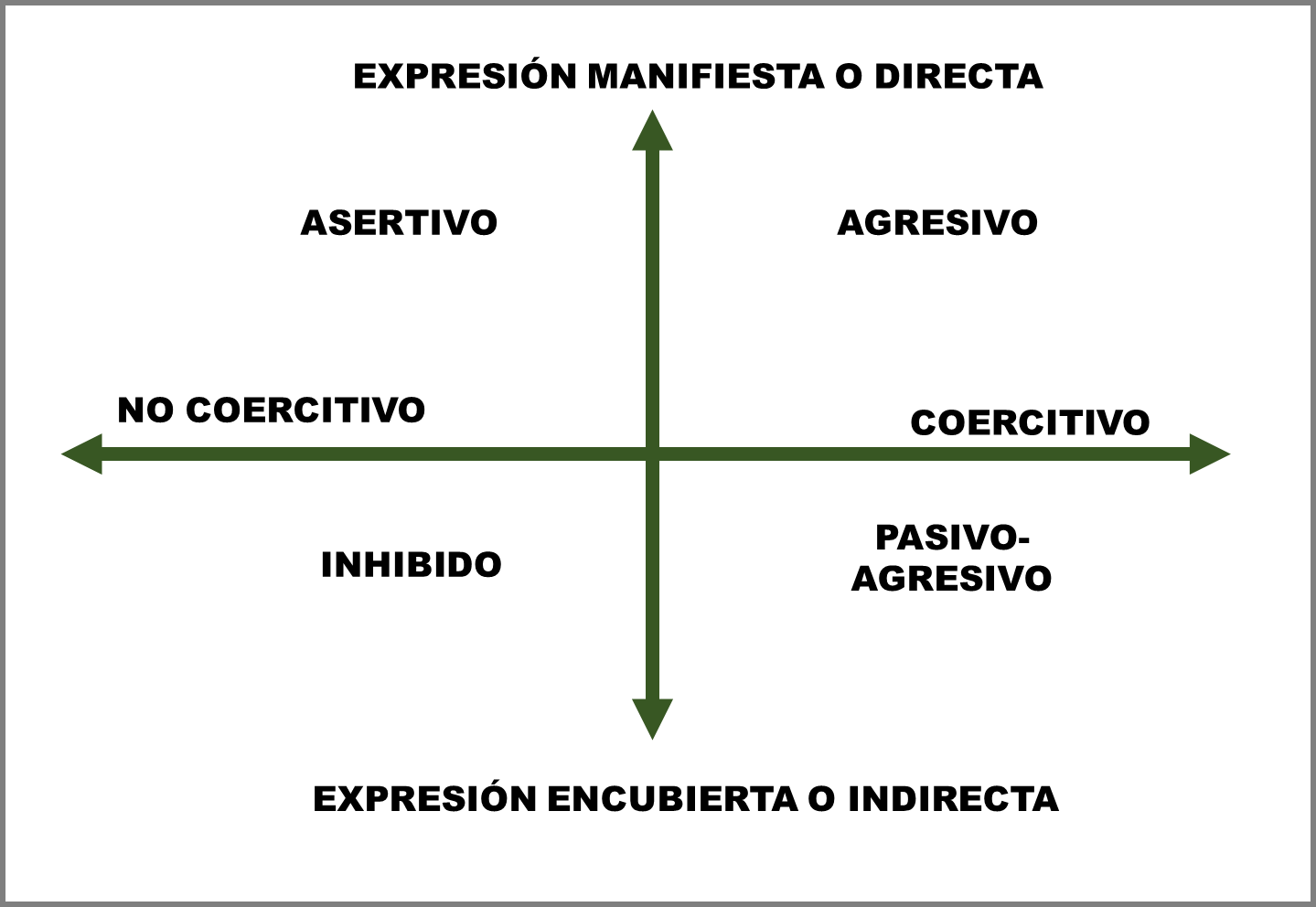 Ejes de análisis de cada uno de ellos.Vamos a partir planteando que generalmente cuando nos quejamos es del comportamiento tanto verbal como no verbal. Pero si ahondamos un poco más descubrimos que hay componentes más condicionantes a la hora de analizar cuál es el estilo predominante.Principales componentes para realizar el análisis de los distintos estilosPensamientos y creencias. Es el componente que más determina como nos vamos a manejar en el resto de la respuesta. Por ejemplo. No es lo mismo pensar que no tenemos derecho frente a determinada situación, que considerar que tenemos tanto derecho como la otra persona. A partir de ahí, las emociones se van a ver alteradas si yo pienso que no tengo derecho a hacer algo o que no lo merezco pues simplemente me voy a sentir más angustiado, nervioso e intranquilo.Mi comportamiento también se verá afectado en la medida que parte de creer que no tengo derecho o que sí lo tengo. Me llevará a actuar desde la tranquilidad o por lo contrario desde la agresividad o voy a tratar de evitar esa situación que me genera malestar.Las consecuencias varían muchísimo a corto y largo plazo.Aproximación al análisis de los componentes en cada estilo:ESTILO INHIBIDO. Este estilo se caracteriza por una “actitud de defensa y respeto de la opiniones y derechos de los demás, pero no los propios”.Tiene que ver con todas esas emociones, pensamientos y comportamientos que tratan de defender los derechos de los demás, las opiniones de los demás, pero no las nuestras.Componentes frecuentes de este estilo:Pensamientos y creencias: “si lo digo se va a enfadar y no comprenderá que no es viable su solicitud”. Es el clásico pensamiento vinculado con no molestar a los demás, mejor me callo que expresar algo que esté fuera de lugar o que no responda a las expectativas de las otras personas.Se relaciona con creencias que tienden a subvalorar mis derechos (mis opiniones no son válidas, a la gente no le interesará lo que yo tengo que decir). Por ejemplo, frente a una autoridad, a un colega, a otros profesionales, etc.Emociones y sentimientos: Eso nos produce en nuestro interior angustia, ira, culpa que no exteriorizamos. Y aun cuando estén vulnerando mis derechos, no digo nada, me callo o si lo digo no miro a los ojos, hablo casi susurrando e incluso cambio la postura.Principales comportamientos relacionados: callarse, bajamos la voz, no miramos de frente, nos sonrojamos, etc.Consecuencias:A corto plazo: evito un conflicto, pero no afrontamos el problema.A largo plazo: tendremos problemas de ansiedad, de tristeza, podemos deprimirnos o sufrir acoso psico-sociolaboral (otras personas abusan de esa situación).Produce un fuerte impacto en el ejercicio del rol profesional. Sobre todo, para establecer empatía y actuar asertivamente.ESTILO AGRESIVO. Este estilo se caracteriza por una “actitud manifiesta de defensa y respeto de las opiniones y derechos propios, pero no los de los demás”. La persona prima su propio derecho al de los demás: “no me interesa los derechos de los demás y no me interesa esforzarme para entender otro punto de vista”. Componentes frecuentes de este estilo:Pensamientos y creencias: “voy a conseguir lo que quiero”. Es el clásico pensamiento que al primar mi posición y lo que quiero no me permite empatizar con los derechos de los demás.Se relaciona con creencias que tienden a sobrevalorar mis derechos (sólo mis opiniones son válidas, no le interesa lo que los demás digan o piensen).Emociones y sentimientos: Por lo general nos produce el surgimiento de emociones de enfado, frustración, estallidos agresivos. Tendemos a ser impacientes, intranquilos, nervioso. “Quiero que sea ya y como yo digo”Principales comportamientos relacionados: hablar de forma exigente, atacar. La persona, por lo general responde con violencia físico o verbal y/o no verbal; agrede a los demás; su tono de voz es fuerte y reta al otro o trata de inhibirlo, etc.Consecuencias:A corto plazo: me tranquilizo. De alguna manera son positivas para la persona que se maneja en este estilo porque tiende a pensar y reforzarse en que tiene la razón y que está en la verdad absoluta y, los demás, en muchos casos, para evitar el conflicto o por temor tienden a plegarse a los deseos agresivos.A largo plazo: enfados, ira y estallidos de cólera, se prolongan en el tiempo y siente mucho temor hacia los demás -por temor, en muchos casos, que adviertan que se siente vulnerable ante ellos-, con lo cual se producen situaciones de mucho bloqueo emocional a la hora de resolver conflictos de forma positiva.Produce un fuerte impacto en el ejercicio del rol profesional. Sobre todo, porque no reconocimos al otro y no tenemos en cuenta los derechos fundamentales del ser humano. Por lo tanto, no respondemos al perfil profesional.ESTILO PASIVO-AGRESIVO. Este estilo se caracteriza por una “actitud encubierta de defensa y respeto de las opiniones y derechos propios, pero no los de los demás”. Es la confluencia de los dos modelos anteriores. Respeto las opiniones y derechos de los demás, pero me enfado cuando eso ocurre y trato de disimular que algo me ha molestado.La persona prima su propio derecho al de los demás: La persona trata de evitar el conflicto mediante la discreción, evitando situaciones que puedan resultarle incómodas o se relaciona con los demás con escusas, falsos olvidos o retrasos entre otros medios. Así no asume la necesidad de hacer valer sus propios derechos (pasividad), aunque tampoco se muestra receptivo hacia los de la otra/s persona/s (agresividad).Componentes frecuentes de este estilo:Pensamientos y creencias: “ya se dará cuenta de que estoy enfadado”. Emociones y sentimientos: angustia e impotencia.Principales comportamientos: tono de voz hiriente, sarcástico, hablar desde la ironía, no hablar de frente, etc.Consecuencias:A corto plazo: me tranquilizo, parece que soluciono el conflicto.A largo plazo: falta de aprecio, me siento peor.Ejercicio profesional: Al afectarle el comportamiento de los demás y no expresarlo va afectando las relaciones caracterizadas por la rumorología que no contribuye a resolver.ESTILO ASERTIVO. Este estilo se caracteriza por una “actitud de defensa y respeto de las opiniones y derechos propios y ajenos”.  Es el estilo que genera más consecuencias positivas tanto a corto como a largo plazo.Dependiendo de la situación somos capaces de calibrar como manejarnos.Componentes frecuentes de este estilo:Pensamientos y creencias: “Lo que pienso es tan válido como lo que piensan los demás”. Sé que tengo derecho a opinar de esta manera, sé que tú tienes derecho pensar de otra manera. Puede que no estemos de acuerdo y eso no es malo en sí mismo, pero podemos llegar a una solución. Comprendo y oriento el proceso desde el saber profesional, respetando el saber cotidiano del actor social.Emociones y sentimientos: tranquilidad, sentimiento de control, de estabilidad y no se generan miedos que vayan a bloquear los comportamientos. Siento bienestar y satisfacción al ejercer el rol profesional.Principales comportamientos: tono de voz comprensivo y respetuoso, etc. Son comunes los comportamientos basados en la escucha activa, desde el entendimiento, la empatía y la orientación del actor social en la búsqueda de soluciones a su situación. Consecuencias:A corto plazo: Logramos bienestar, afronto y facilito el proceso de intervención en forma positiva.A largo plazo: Relaciones satisfactorias en mi desempeño profesional al reforzar mis derechos y el de los demás. Nuestra seguridad aumenta enormemente.En la relación que establece el trabajador social con otros: Se genera un clima de comunicación que lleva a que el rendimiento de todos mejore al ejercer el rol según incumbencias profesionales. Características de la persona asertiva.La persona asertiva siente una gran libertad para manifestarse, para expresar lo que es, lo que piensa, lo que siente, y quiere sin lastimar a los demás. Es empático.Es capaz de comunicarse con facilidad y libertad con cualquier persona, sea esta extraña o conocida y su comunicación se caracteriza por ser directa, abierta, franca y adecuada.En sus acciones y manifestaciones prima el respeto a sí misma y acepta sus limitaciones, tiene siempre su propio valor y desarrolla su autoestima. 3- EL PODER DE LA EMPATÍA Y LA ASERTIVIDAD EN LA RELACIÓN PROFESIONAL.Cualquier estrategia de prevención y/o afrontamiento de situaciones complejas debe estar orientada por un encuadre que nos permita en forma adulta acompañar y actuar empática y asertivamente para que la persona adquiera nuevas formas de vincularse y de ir construyendo lazos sociales que consoliden el entramado social de su cotidianeidad basado en el respeto por los derechos sociales, la tolerancia, la justicia, la libertad y la solidaridad.La empatía es la habilidad cognitiva del profesional para comprender el universo de otro y consiste en una comprensión respetuosa de lo que los demás están experimentando.En nuestra relación con los demás la empatía solo se produce cuando hemos sabido desprendernos de las ideas preconcebidas y los prejuicios.La “presencia” que requiere la empatía no es fácil de lograr y de mantener. "La capacidad de prestar atención a la persona que sufre es muy rara y difícil, requiere centrar toda la atención en el mensaje que nos transmite la otra persona. Damos a los demás el tiempo y el espacio que necesitan para expresarse plenamente y sentirse comprendidos. Es la capacidad de una persona que “no se limita sólo a hacer algo, sino estar presente (cf. proverbio budista). La comprensión intelectual bloquea la empatía. Cuando creemos que tenemos que "arreglar las cosas" para que los demás se sientan mejor, dejamos de estar presentes. El elemento clave de la empatía es la presencia, la capacidad de estar totalmente presentes con la otra persona y lo que está sintiendo. Esta calidad de presencia es lo que distingue la empatía de una comprensión intelectual o de compadecerse ante lo que le ocurre a otra persona. Para confirmar si entendimos bien lo que quiere transmitirnos la otra persona, es útil repetirlo en nuestros términos. Si al parafrasear lo que nos dijo resulta que nos equivocamos, nuestro interlocutor tiene la oportunidad de corregirnos. Otra de las ventajas de ofrecerle nuestra versión de lo que entendimos es brindar a la otra persona la oportunidad de profundizar en lo que nos ha expresado. La empatía es el esfuerzo que realizamos no sólo para reconocer y comprender los sentimientos y actitudes de las personas, sino también las circunstancias que los pueden estar afectando en un momento determinado. La “expresión empática también cumple la función”, entre otras, de:Sanación, cuando la persona se libera y de a poco va sintiendo confianza para expresarse y poder analizar la situación que relata desde otro lugar percibe que lo que para él no tenía solución ahora es posible buscar una salida.Seguridad, cuando más siente nuestra empatía va perdiendo el miedo a mostrarse vulnerable frente a lo que le pasa y puede expresarlo más abiertamente al sentirse confiado.Neutralizar el peligro. Es importante cuando, por ejemplo, un estudiante sufre situaciones de acoso por su/s compañero/s que al estar en una situación estresante y no poder o no saber cómo expresarle a alguien lo que le pasa puede llegar a decisiones extremas como el suicidio, o conductas de autoagresión. Reconocer el “NO” como un derecho suyo y de la otra persona. También el actor social va adquiriendo esta capacidad de ponerse en el lugar del otro. Reconstruir vínculos al no haber podido percibir antes el sufrimiento de la otra persona, por ejemplo.Respetar los silencios de alguien intentando conectarnos con los sentimientos y necesidades que esconde, que no los tiene claros o no sabe cómo expresarlo.Reconectarse consigo misma/o y con la vida.Aprender a observar sin juzgar los actos de los demásSer tolerante y comprensivos.Respetar sus derechos y los demásBIBLIOGRAFÍARosenberg, Marshall B. La comunicación no violenta. Gral. Aldea, 2006Rosenberg, M. Resolver los conflictos con la comunicación no violenta. Acanto, 2011Watzlawick Paul (et. al.). Teoría de la comunicación humana. Interacciones, patologías y paradojas, 1ª Edición, Tiempo Contemporáneo, Buenos Aires, 1971, 258 páginas. Traducción de Noemí Rosenblatt.)Pineda, Migdalia. Los paradigmas de la comunicación: nuevos enfoques teóricos-metodológicos. Revista. Diálogos de la comunicación pág. 265-271.Evans, P. Abuso verbal. La violencia negada. Buenos Aires: Ediciones B Argentina S.A. 2000Lo producido en plenarioUNIDAD DIDÁCTICA X. INTEGRACIÓN TEMÁTICAObjetivo:Que los aspirantes a ingresar a la carrera logren: Integrar y vincular los principales ejes teóricos del proceso enseñanza aprendizaje con énfasis en la relación profesional y la comunicación.Contenido.Integración temática como cierre del Curso NiveladorEvaluación del Curso Nivelador desde la perspectiva de los aspirantes a ingresar a la carreraRecuperatorio Parcial Nº 1.-.-.-.-.-.-.-.-.-.--.-.-.-.-.-.-ANEXO I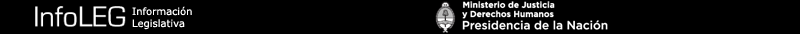 TRABAJO SOCIAL

Ley 27.072          LEY FEDERAL DEL TRABAJO SOCIAL.

Sancionada: diciembre 10 de 2014

Promulgada: diciembre 16 de 2014
El Senado y Cámara de Diputados de la Nación Argentina reunidos en Congreso, etc. sancionan con fuerza de

Ley:LEY FEDERAL DEL TRABAJO SOCIAL

CAPÍTULO I
Disposiciones generales
ARTÍCULO 1° — Objeto. La presente ley tiene por objeto establecer el marco general para el ejercicio profesional de trabajo social en todo el territorio nacional, sin perjuicio de la aplicación de las normas locales dictadas por las provincias y la Ciudad Autónoma de Buenos Aires.
ARTÍCULO 2° — Alcance. Las disposiciones de esta ley son de orden público y de aplicación en todo el territorio de la República Argentina.
ARTÍCULO 3° — Objetivos. Son objetivos de esta ley:a) Promover la jerarquización de la profesión de trabajo social por su relevancia social y su contribución a la vigencia, defensa y reivindicación de los derechos humanos, la construcción de ciudadanía y la democratización de las relaciones sociales;b) Establecer un marco normativo de carácter general para la profesión de trabajo social en Argentina, sin perjuicio de la aplicación de las normas locales que regulan la matriculación, fiscalización y control del ejercicio profesional;c) Establecer las incumbencias profesionales de los/as trabajadores/as sociales en todo el territorio nacional;d) Proteger el interés de los ciudadanos, generando las condiciones mínimas necesarias para la prestación de servicios profesionales con competencia, calidad e idoneidad;e) Ampliar la obligatoriedad de la matriculación para el ejercicio profesional en instituciones nacionales, binacionales e internacionales con representación en el país;f) Regular los derechos, obligaciones y prohibiciones en relación con el ejercicio profesional de trabajo social en todo el territorio nacional.Capítulo II
Ejercicio Profesional
ARTÍCULO 4° — Ejercicio profesional. Se considera ejercicio profesional de trabajo social la realización de tareas, actos, acciones o prácticas derivadas, relacionadas o encuadradas en una o varias de las incumbencias profesionales establecidas en esta ley, incluyendo el desempeño de cargos o funciones derivadas de nombramientos judiciales, de oficio o a propuesta de partes, entendiéndose como Trabajo Social a la profesión basada en la práctica y una disciplina académica que promueve el cambio y el desarrollo social, la cohesión social, y el fortalecimiento y la liberación de las personas. Los principios de la justicia social, los derechos humanos, la responsabilidad colectiva y el respeto a la diversidad son fundamentales para el trabajo social. Respaldada por las teorías del trabajo social, las ciencias sociales, las humanidades y los conocimientos indígenas, el trabajo social involucra a las personas y estructuras para hacer frente a desafíos de la vida y aumentar el bienestar.
ARTÍCULO 5° — Uso del título profesional. Se considera uso del título profesional el empleo de sellos, leyendas, dibujos, insignias, chapas, tarjetas, avisos, carteles, publicaciones, informes, documentos o manifestaciones de cualquier tipo o especie, donde se nombre o se mencione, directa o indirectamente, la profesión de trabajo social.
ARTÍCULO 6° — Denominación del título profesional. Homológuese bajo la denominación de Licenciado/a en Trabajo Social los títulos de Licenciado/a en Trabajo Social y Licenciado/a en Servicio Social, expedidos por las universidades e institutos universitarios legalmente reconocidos en el país y que integren el sistema universitario argentino. Esta norma regirá para los nuevos planes de estudios o las modificaciones de planes de estudios que se aprueben o reconozcan a partir de la vigencia de esta ley.
ARTÍCULO 7° — Título habilitante profesional. La profesión de licenciatura en trabajo social sólo podrá ser ejercida por personas físicas con título de grado habilitante expedido por universidades e institutos universitarios legalmente reconocidos en el país y que integren el sistema universitario argentino.
ARTÍCULO 8° — Reconocimiento de derecho. Los títulos que no reúnan las condiciones establecidas en el artículo 6° y, hayan sido expedidos con anterioridad a la vigencia de esta ley, mantendrán su vigencia y habilitación para el ejercicio de la profesión de trabajo social.Capítulo III
Incumbencias profesionales
ARTÍCULO 9° — Incumbencias profesionales. Siempre en defensa, reivindicación y promoción del ejercicio efectivo de los derechos humanos y sociales, los/as Licenciados/as en Trabajo Social están habilitados para las siguientes actividades profesionales dentro de la especificidad profesional que les aporta el título habilitante:
1. Asesoramiento, diseño, ejecución, auditoría y evaluación de:
a) Políticas públicas vinculadas con los distintos ámbitos de ejercicio profesional, tales como hábitat, salud, desarrollo social, discapacidad, educación, trabajo, medio ambiente, justicia, niñez y adolescencia, economía social, violencias sociales, género, minorías étnicas, ancianidad y adicciones, entre otros;b) Planes, programas y proyectos sociales;c) Diagnósticos familiares, institucionales, comunitarios, estudios de impacto social y ambiental;
d) Proyectos institucionales y de organizaciones sociales, sean estas gubernamentales o no gubernamentales.
2. Integración, coordinación, orientación, capacitación y/o supervisión de equipos de trabajo disciplinario, multidisciplinario e interdisciplinario, aportando elementos para la lectura e identificación de la situación abordada, incorporando los aspectos socioeconómicos, políticos, ambientales y culturales que influyen en ella, y proponiendo estrategias de intervención.
3. Elaboración de informes sociales, informes socioeconómicos, sociosanitarios y socioambientales, informes situacionales y/o periciales.
4. Intervención en contextos domiciliarios, institucionales y/o comunitarios.
5. Elaboración de pericias sociales en el ámbito de la Justicia, ya sea como peritos oficiales, de parte, mandatario y/o consultor técnico.
6. Intervención profesional en instancias o programas de mediación.
7. Intervención profesional como agentes de salud.
8. Dirección y desempeño de funciones de docencia de grado y posgrado, extensión e investigación en el ámbito de las unidades académicas de formación profesional en trabajo social y en ciencias sociales.
9. Desempeño de tareas de docencia, capacitación, investigación, supervisión e integración de equipos técnicos en diferentes niveles del sistema educativo formal y del campo educativo no formal, en áreas afines a las ciencias sociales.
10. Dirección, integración de equipos y desarrollo de líneas y proyectos de investigación en el campo social, que contribuyan a:
a) La producción de conocimientos en trabajo social y la profundización sobre la especificidad profesional y la teoría social;b) La producción de conocimientos teórico-metodológicos para aportar a la intervención profesional en los diferentes campos de acción;c) La producción de conocimiento que posibilite la identificación de factores que inciden en la generación y reproducción de las problemáticas sociales y posibles estrategias de modificación o superación.
11. Participación en asesoramiento, diseño e implementación de nuevas legislaciones de carácter social, integrando foros y consejos de promoción y protección de derechos.
12. Dirección y administración de instituciones públicas y/o privadas en diferentes niveles de funcionamiento y decisión de las políticas públicas.Capítulo IV
Derechos profesionales
ARTÍCULO 10. — Derechos. Son derechos de los/as Licenciados/as en Trabajo Social los siguientes:
a) Ejercer la profesión a nivel individual, grupal, familiar, comunitario e institucional, en los ámbitos del desarrollo social, salud, educación, justicia, seguridad social, organizaciones sociales y otros ámbitos que tengan que ver con el pleno ejercicio de las competencias profesionales establecidas en la presente ley;b) Negarse a realizar actos o colaborar en la ejecución de prácticas violatorias de los derechos humanos, que contravengan disposiciones de los códigos de ética profesional o que no se vinculen con las competencias profesionales establecidas en la presente ley;c) Capacitarse y actualizarse en el campo disciplinario del trabajo social y de las ciencias sociales cuando ejerzan su profesión en relación de dependencia pública o privada, independientemente de la naturaleza del vínculo laboral-profesional incluyéndose aquí la obligatoriedad para la entidad empleadora, de asignar y/o autorizar hasta catorce (14) días por año destinados a la formación y actualización profesional, académica, de investigación y de sistematización de las prácticas profesionales;d) Percibir honorarios, aranceles y salarios acordes con los nomencladores y aranceles establecidos por los colegios o consejos profesionales o por la Federación Argentina de Asociaciones Profesionales de Servicio Social;e) Contar con las medidas de prevención y protección que fueren necesarias cuando el ejercicio de la profesión implique un riesgo para la integridad física de los profesionales o bien para su salud física o mental, independientemente de la naturaleza jurídica del vínculo laboral-profesional que se establezca con las instituciones públicas, privadas o mixtas en cuyo ámbito se lleve a cabo dicho ejercicio;f) Contar con períodos de recuperación cuando el ejercicio de la profesión se lleve a cabo en relación a problemáticas o situaciones sociales que impliquen acelerados procesos de desgaste profesional o afecten la salud física o mental de los profesionales; estos períodos de recuperación no serán mayores a catorce (14) días por año y no afectarán las condiciones del vínculo laboral-profesional en lo que hace a salario, antigüedad, adicionales, honorarios, funciones y tareas desarrolladas por los profesionales;g) Concurrir a las asambleas, reuniones, congresos y otros eventos que se organicen a nivel local, nacional o internacional, en representación de las organizaciones profesionales de trabajo social, con justificación de las inasistencias laborales en el ámbito público o privado en que incurran por dicho motivo y sin que ello afecte el cobro de adicionales por presentismo laboral y otros de similar naturaleza;h) Acordar honorarios y aranceles profesionales con obras sociales, servicios de medicina prepaga, asociaciones mutuales y otras, de manera individual o a través de los colegios o consejos profesionales o de la Federación Argentina de Asociaciones Profesionales de Servicio Social.Capítulo V
Obligaciones profesionales
ARTÍCULO 11. — Obligaciones. Son obligaciones de los/as Licenciados/as en Trabajo Social las siguientes:
a) Matricularse en el colegio o consejo profesional de la jurisdicción donde ejerza la profesión y mantener al día el pago de la matrícula habilitante respectiva. Esta obligación rige también para quienes ejerzan la profesión de trabajo social en organismos públicos nacionales, binacionales o internacionales con representación en el país;b) Desempeñar la profesión con compromiso, competencia y actualización profesional, teniendo como principios rectores los derechos humanos, la justicia social, la ciudadanía y la forma de vida democrática;c) Ejercer la profesión de conformidad con las normas establecidas en los códigos de ética sancionados por los colegios o consejos profesionales;d) Prestar la colaboración que le sea requerida por las autoridades sanitarias en caso de epidemias, desastres u otras emergencias;e) Mantener el secreto profesional con sujeción a lo establecido por la legislación vigente en la mateCapítulo VI
Disposiciones generales
ARTÍCULO 12. — Planes de estudios. El Ministerio de Educación de la Nación deberá promover ante los organismos que correspondan la adecuación de las currículas de todas las universidades estatales y de gestión privada conforme a la presente ley.
ARTÍCULO 13. — Contratación de personas. Los organismos, instituciones públicas nacionales y las organizaciones e instituciones regidas por el derecho privado deberán contratar personas físicas para realizar tareas propias de la actividad profesional del trabajo social, siempre que cumplan con las condiciones para el ejercicio profesional establecidas en el capítulo II de esta ley, sin perjuicio de la intervención de personas físicas que posean otros títulos profesionales habilitantes para esa función.ARTÍCULO 14. — Se invita a las provincias y a la Ciudad Autónoma de Buenos Aires a adherir a la presente ley.ARTÍCULO 15. — Comuníquese al Poder Ejecutivo nacional.
DADA EN LA SALA DE SESIONES DEL CONGRESO ARGENTINO, EN BUENOS AIRES, A LOS DIEZ DIAS DEL MES DE DICIEMBRE DEL AÑO DOS MIL CATORCE.— REGISTRADA BAJO EL Nº 27.072 —
JULIAN A. DOMINGUEZ. — GERARDO ZAMORA. — Lucas Chedrese. — Juan H. Estrada.ANEXO IILEY N° 8.317-2012LA CÁMARA DE DIPUTADOS DE LA PROVINCIA DE SAN JUANSANCIONA CON FUERZA DE LEY: TÍTULO I DEL EJERCICIO PROFESIONALCAPÍTULO ÚNICOARTÍCULO 1°.- Créase el Colegio de Profesionales en Trabajo Social de San Juan, entidad que actuará como Persona Jurídica de Derecho Público, con capacidad para obligarse pública y privadamente. El ejercicio profesional del Trabajo Social en todo el ámbito de la Provincia de San Juan queda sujeto a lo que prescribe la presente Ley.ARTÍCULO 2°.- A los efectos de la presente Ley, las expresiones “Asistente Social” y “Trabajador Social”, se consideran sinónimos, como así también las expresiones "Servicio Social" y "Trabajo Social" respectivamente.ARTÍCULO 3°.- A los efectos de la aplicación de la presente Ley, considérese ejercicio profesional a toda praxis destinada a personas, familias, grupos, comunidades e instituciones que presenten situaciones sociales vivenciales con la finalidad de promover y desarrollar los Derechos Humanos y toda responsabilidad inherente a las incumbencias del Trabajo Social, a saber:a) Promover la participación organizada de personas, grupos y comunidades para mejorar su calidad de vida.b) Realizar acciones de promoción, asistencia y rehabilitación social de personas y grupos.c) Realizar acciones a nivel individual, familiar, grupal y comunitario que favorezcan el ejercicio, la rehabilitación y el desarrollo de conductas participativas.d) Realizar acciones tendientes a prevenir la aparición de problemas sociales y/o de sus Efectos.e) Promover la creación, desarrollo, mejoramiento y adecuada utilización de los recursos de la comunidad.f) Realizar acciones tendientes a mejorar los sistemas de relaciones y comunicación en los grupos para que estos logren a través de la autogestión, su desarrollo integral.g) Brindar orientación y asesoramiento en materia de acción social a personas, grupos e instituciones.h) Capacitar y orientar a individuos, grupos y comunidades para el empleo de sus propios recursos en la satisfacción de sus necesidades.i) Organizar, administrar, dirigir y supervisar instituciones y servicios de bienestar social.j) Elaborar, conducir, ejecutar, supervisar y evaluar planes y proyectos de acción social.k) Elaborar, conducir, ejecutar, supervisar y evaluar planes, programas y proyectos de promoción comunitaria.l) Realizar estudios diagnósticos de la realidad.m) Participar en la investigación y en la elaboración, ejecución y evaluación de planes, programas, proyectos y acciones de distintas áreas, que tengan incidencias en lo socio-cultural.n) Asesorar en la formulación, ejecución y evaluación de políticas tendientes al bienestar social.o) Realizar estudios de investigaciones sobre:- La realidad sociocultural y los aspectos epistemológicos del área profesional para crear o perfeccionar modelos teóricos y metodológicos de intervención.- Las causas de las distintas problemáticas sociales y los factores que inciden en su génesis y evolución.p) Realizar peritajes sobre distintas situaciones sociales.ARTÍCULO 4°.- El ejercicio de la profesión del Servicio Social en cualquiera de las áreas de las Ciencias Sociales, estará sujeta a las siguientes condiciones:a) Tener Título de grado en Servicio Social o Trabajo Social, otorgado por universidades nacionales, provinciales o privadas y autorizado conforme las condiciones impuestas por la legislación en vigencia en todos los casos. En el supuesto de tratarse de un título expedido por institución universitaria extranjera, regirá si correspondiere el acuerdo de reciprocidad existente y/o la revalidación en su caso.b) Estar inscripto en la matrícula en el Colegio de Profesionales de Servicio Social en la Provincia.TÍTULO IIDEL COLEGIO PROFESIONALCAPÍTULO IATRIBUCIONESARTÍCULO 5°.- Corresponde al Colegio de Profesionales en Trabajo Social de la Provincia de San Juan:a) Ejercer el gobierno de la matrícula de profesionales en Trabajo Social.b) Defender y representar los intereses colectivos y/o individuales homogéneos de los profesionales en Trabajo Social, tanto en sede administrativa como judicial a fin de asegurar el digno ejercicio de la profesión.c) Ejercer el poder disciplinario sobre los matriculados aplicando sanciones que correspondan por violaciones a las normas de la ética profesional, con arreglo a las disposiciones de esta Ley.d) Promover y fomentar relaciones solidarias con todas las entidades profesionales e integrar aquellas de segundo y tercer grado.e) Promover y fomentar el desarrollo profesional y científico del Trabajo Social, en todos los ámbitos y niveles, coadyuvando al perfeccionamiento y actualización de los colegiados.f) Poner a disposición de las autoridades públicas la nómina de personas en condiciones de ejercer la profesión.g) Adquirir, aceptar o tramitar donaciones, subsidios, legados y demás recursos y bienes que le otorguen los órganos públicos o privados, administrar y disponer bienes, los que solo podrán destinarse al cumplimiento de los fines de la entidad.h) Fijar el presupuesto anual de ingresos y gastos de cuya aplicación se rendirá cuenta a la Asamblea.i) Toda aquella otra atribución, conducente al cumplimiento de los fines del colegio.CAPÍTULO IIDE LOS MATRICULADOSARTÍCULO 6°.- Será requisito para obtener la matrícula:a) Acreditar identidad personal.b) Presentar el título habilitante, de acuerdo a las especificaciones del Artículo 4°, Inciso b.c) Declarar el domicilio real y especial; este último servirá a los efectos de su relación con el Colegio.d) Declarar bajo juramento si le afectan las causales de inhabilidad establecidas en la ley.e) Presentar Certificado de Antecedentes Personales, actualizado emitido por la Policía de San Juan.ARTÍCULO 7°.- No podrán inscribirse en la matrícula los condenados a pena privativa de libertad, por la comisión de delitos dolosos de acción pública o por violación de los derechos humanos, hasta el cumplimiento de la sanción.ARTÍCULO 8°.- El Consejo Directivo verificará si el profesional reúne los requisitos exigidos por la Ley y se expedirá dentro de los quince (15) días de presentada la solicitud. Resuelta la inscripción, se extenderá a favor del matriculado un carnet habilitante, en el que constará la identidad del graduado, su domicilio, número de tomo y folio y número de matrícula.ARTÍCULO 9°.- Contra la resolución que deniega la matriculación, podrá interponerse recurso de reconsideración por ante el Consejo Directivo, dentro de los diez (10) días de notificado. De este pronunciamiento podrá recurrirse fundadamente ante la Asamblea dentro de los cinco (5) días de notificada la parte agraviada y contra la resolución de esta última, queda expedita la vía judicial.ARTÍCULO 10.- Se establecen las siguientes categorías de matriculado:a- Activos: son aquellos matriculados que ejercen la profesión y pagan su matrícula.b- Pasivos: son aquellos que no ejercen la profesión y no pagan su matrícula.c-Honorarios: son los profesionales que están jubilados en el ejercicio de la profesión.TÍTULO IIIDE LAS AUTORIDADES DEL COLEGIOARTÍCULO 11°.- Son organismos del Colegio de Profesionales en Trabajo Social:a) La Asambleab) El Consejo Directivoc) El Tribunal de Éticad) La Comisión Revisora de Cuentas.ARTÍCULO 12°.- Los miembros del Consejo Directivo, durarán dos (2) años en sus funciones, pudiendo ser reelectos por un período más.ARTÍCULO 13°.- No son elegibles ni pueden ser electores los profesionales en Trabajo Social colegiados que adeuden matrícula anual. Estos podrán participar con voz y sin voto en las asambleas.ARTÍCULO 14°.- En los actos eleccionarios todos los profesionales en Trabajo Social habilitados deberán emitir personalmente su voto en la Ciudad de San Juan, sede legal del Consejo Directivo. El voto será obligatorio, secreto y directo, debiendo asegurar la reglamentación, en su caso, una representación proporcional entre mayoría y minoría.ARTÍCULO 15°.- Cuando sin causa debidamente justificada, los matriculados no cumplieren con la obligación de la participación de las Asambleas, serán pasibles de una multa cuyo monto será determinado por el Consejo Directivo, en valor porcentual que no podrá exceder el treinta por ciento (30%), del costo anual de la matrícula profesional.DE LA ASAMBLEAARTÍCULO 16°.- Cada año, en fecha y modo que establezca el reglamento se reunirá la Asamblea para considerar los asuntos de competencia del Colegio y los relacionados con los intereses generales de la profesión.Cuando corresponda renovar autoridades, se incluirá en el Orden del Día de la correspondiente convocatoria.ARTÍCULO 17°.- Podrá también citarse a Asamblea Extraordinaria cuando lo soliciten por escrito no menos de un tercio de los colegiados activos o por resolución del Consejo Directivo o Comisión Revisora de Cuentas, con los mismos objetos señalados en la primera parte del artículo anterior.ARTÍCULO 18°.- La Asamblea funcionará con la presencia de la mitad más uno de los colegiados habilitados para votar. Pasada una hora de la fijada en la convocatoria, la Asamblea se considerará formalmente constituida con el número de colegiados presentes. Las citaciones se harán por correspondencia y por publicación en un diario de circulación provincial, durante tres (3) días consecutivos.DEL CONSEJO DIRECTIVOARTÍCULO 19°.- El Consejo Directivo se compondrá de diez miembros titulares y cinco suplentes, el reglamento fijará la forma y distribución de los cargos.Para ser miembro del Consejo se requiere un mínimo de dos años de inscripción en la matrícula. Los miembros titulares que ejerzan el cargo en forma efectiva, tendrán derecho a recibir una compensación por sus funciones cuyos montos serán aprobados por la Asamblea Anual.ARTÍCULO 20°.- Al Consejo Directivo corresponde:a) Llevar la matrícula y resolver los pedidos de inscripciónb) Cuidar que nadie ejerza ilegalmente la profesión y denunciar a quien lo haga.c) Designar a los representantes del Colegio en las federaciones y confederaciones que tengan por objeto la defensa de los intereses profesionales, ya se trate de entidades que agrupen a los profesionales en Trabajo Social o a egresados universitarios.d) Asesorar y colaborar con los poderes públicos en lo relativo a la regulación del desempeño profesional, dentro de la administración centralizada, según lo estipula el Artículo 3°.e) Crear delegaciones del Colegio donde ello sea necesario para el mejor cumplimiento de sus funciones.f) Convocar a Asambleas Ordinarias y Extraordinarias cumplir y hacer cumplir sus resoluciones.g) Elevar al Tribunal de Ética los antecedentes de falta, previstas en esta ley o de las violaciones al reglamento, cometidas por los colegiados.h) Solicitar al Tribunal de Ética la aplicación de sanciones en el caso de incumplimiento a lo establecido en el Artículo 3°.i) Nombrar y remover a los empleados del Colegio.j) Fijar el presupuesto de gastos y establecer el monto y la forma de percepción de la cuota anual que deberán abonar los colegiados.k) Adquirir, enajenar o hipotecar bienes raíces, solicitar préstamos comunes o prendarios para el cumplimiento de sus fines, como también adquirir o enajenar bienes muebles ad referéndum de la Asamblea.l) Denunciar el ejercicio ilegal de la profesión en sede administrativa y/o judicial.m) Promover capacitaciones de actualización y perfeccionamiento del ejercicio profesional.n) Velar por el cumplimiento de esta Ley y las disposiciones atinentes al ejercicio de la profesión.ARTÍCULO 21°.- El Consejo Directivo deliberará válidamente con la mitad más uno de sus miembros, tomando sus resoluciones por simple mayoría de votos, el Presidente tendrá doble voto en caso de empate.DEL TRIBUNAL DE ÉTICAARTÍCULO 22°.- El Tribunal de Ética Profesional tendrá competencia sobre los matriculados en el ámbito de la Provincia, en materia de consideración y eventual juzgamiento de causas iniciadas de oficio o a petición de partes, vinculadas a la ética profesional, sus transgresiones o causas de indignidad o inconducta o violación de disposiciones arancelarias por parte de los matriculados.ARTÍCULO 23°.- Habiéndose presentado una denuncia, el Consejo Directivo del Colegio la comunicará de inmediato al Tribunal de Ética, quien designará por sorteo las salas que intervendrán eventualmente en la preparación de la acusación, en su juzgamiento y en instancia de apelación, conforme lo determine el procedimiento disciplinario que al efecto se sancione.ARTÍCULO 24°.- Para ser miembro del Tribunal de Ética Profesional, se requiere diez (10) años como mínimo de ejercicio profesional activo, los cinco (5) últimos con radicación efectiva en la Provincia de San Juan.ARTÍCULO 25°.- El Tribunal de Ética Profesional estará integrado por nueve (9) miembros y tres (3) suplentes, y estará dividido en tres (3) Salas, cada Sala contará con un (1) Presidente elegido anualmente entre sus miembros titulares.ARTÍCULO 26°.- Los miembros del Tribunal de Ética Profesional serán elegidos en Asamblea, por voto secreto y directo de todos los matriculados activos habilitados en la Provincia, admitiéndose reemplazos y sustituciones en las respectivas listas de candidatos. Durarán dos (2) años en sus funciones pudiendo ser reelectos por un período más.ARTÍCULO 27°.- Los miembros del Tribunal de Ética Profesional serán recusables o podrán excusarse en la misma forma y las mismas causas que los magistrados de la provincia.CAPÍTULO IVDE LOS PODERES DISCIPLINARIOSARTÍCULO 28°.- Es obligación del Colegio Profesional en Servicio Social fiscalizar el correcto ejercicio de la función del Servicio Social y el decoro profesional.ARTÍCULO 29°.- Los profesionales en Servicio Social inscriptos en la matrícula, quedan sujetos a las sanciones disciplinarias del Colegio, por las siguientes causas:a) Condena criminal por delitos dolosos.b) Contravenciones a las disposiciones de esta Ley y su reglamentación.c) Ausencia de los miembros del Consejo Directivo y del Tribunal de Ética a tres reuniones consecutivas, o cinco alternadas, y sin causa justificada.ARTÍCULO 30°.- Las sanciones disciplinarias son:a- Apercibimiento por escritob- Multa según lo que estipule en los Reglamentos Internos.c- Suspensión en el ejercicio de la profesión hasta seis (6) meses.d- Inhabilitación del ejercicio profesional.ARTÍCULO 31°.- Las sanciones previstas en el artículo anterior, inciso a) y b) se aplicarán por el Tribunal de Ética, con el voto de la mayoría de los miembros.Las previstas en los restantes incisos, se aplicarán con el voto unánime del Tribunal.ARTÍCULO 32°.- La sanción del Artículo 30, inciso d), sólo podrá ser resuelta:a) Por haber sido suspendido el profesional en Servicio Social inculpado tres (3) veces durante el período de cinco años.b) Por la comisión de delitos dolosos de acción pública.ARTÍCULO 33°.- Los trámites disciplinarios pueden iniciarse por el agraviado, por denuncia de reparticiones administrativas o por Consejo Directivo. El Consejo requerirá explicaciones al interesado y resolverá si hay o no lugar a causa disciplinaria. Si hay lugar, la resolución expresará el motivo y se pasarán las actuaciones al Tribunal de Ética, el que dará conocimiento de los mismos al imputado, emplazándolo para que presente prueba y defensa dentro de los quince días, producidas aquellas, resolverá la causa dentro de los diez días, comunicando su decisión al Consejo Directivo. La resolución del Tribunal deberá ser siempre fundada.De éste pronunciamiento podrá recurrirse fundadamente ante la Asamblea dentro de los cinco (5) días de notificada la parte agraviada, y contra la resolución de ésta última cabrá recurso contencioso administrativo conforme las disposiciones del Código de Procedimiento Civil, Comercial y Minería de la Provincia.ARTÍCULO 34°.- Las acciones disciplinarias se prescriben al año de producido el hecho que autoriza su ejercicio. Cuando el hecho pudiere dar lugar a inhabilitación del ejercicio profesional, la prescripción se producirá a los tres años de ocurrido.ARTÍCULO 35°.- El profesional inhabilitado del ejercicio de su profesión no podrá ser admitido en la actividad hasta transcurridos dos años, contados desde que la respectiva resolución haya quedado firme. El inhabilitado por causal prevista en el Artículo 30, inciso d), no será admitido hasta el cumplimiento de la pena.TÍTULO IVDEL ARANCEL PROFESIONALARTÍCULO 36°.- Los honorarios de los profesionales en Servicio Social deben considerarse como remuneraciones al trabajo personal del profesional.ARTÍCULO 37°.- Los honorarios mínimos que correspondan percibir a los profesionales en Servicio Social por su actividad profesional serán estipulados por el Colegio, ad referéndum de la Asamblea.ARTÍCULO 38°.- Los profesionales en Servicio Social podrán fijar por contrato sus honorarios. Será nulo todo pacto o convenio que tienda a reducir el arancel fijado por el Colegio, así como toda renuncia anticipada, parcial o total de los honorarios.ARTÍCULO 39°.- Será nulo todo contrato sobre honorarios que no sea celebrado por profesionales en Servicio Social inscripto en la matrícula respectiva, al tiempo de convenirlo.ARTÍCULO 40°.- No integrarán el honorario profesional los gastos vinculados con el cumplimiento del trabajo, los que deberán ser abonados por el comitente.-TÍTULO VDE LA COMISIÓN REVISORA DE CUENTASARTÍCULO 41°.- Los miembros de la Comisión Revisora de Cuentas serán elegidos por votación directa y secreta de los colegiados en Asamblea que al efecto convocara el Consejo Directivo.ARTÍCULO 42°.- Los miembros de la Comisión Revisora de Cuentas duraran dos (2) años en sus funciones pudiendo ser reelegidos por un período más.ARTÍCULO 43°.- Para ser miembro de la Comisión Revisora de Cuentas se requerirá acreditar tres (3) años de antigüedad en la matrícula en la Provincia.ARTICULO 44°.- Son funciones y atribuciones de la Comisión Revisora de Cuentas:a) Dictaminar respecto al balance, inventario y memoria anual del ejercicio correspondiente.b) Fiscalizar los gastos del Consejo Directivo.c) Convocar a Asamblea.d) Toda otra función o atribución que se establezca en el reglamento interno.ARTÍCULO 45°.- Derógase la Ley N° 5.846 y toda otra norma que se oponga a la presente.ARTÍCULO 46°.- El Poder Ejecutivo reglamentará la presente ley en el término de noventa (90) días.ARTÍCULO 47°.- Comuníquese al Poder Ejecutivo. Sala de Sesiones de la Cámara de Diputados, a los veinticinco días del mes de octubre del año dos mil doce.Fdo. Dr. Sergio Mauricio Uñac Vice-Gobernador de la Provincia de San JuanPresidente Nato de la Cámara de Diputados “Dr. Emilio Javier BaistrocchiSecretario Legislativo Cámara de DiputadosCERTIFÍCASE, que la Ley N° 8.317, se encuentra promulgada de acuerdo a lo dispuesto en el Artículo 168° ss. y cc. de la Constitución Provincial. SAN JUAN, 15 de noviembre de 2012.-Fdo. Walter Rogelio Lima Secretario Gral. de la GobernaciónANEXO IVUNIVERSIDAD NACIONAL DE SAN JUANFACULTAD DE CIENCIAS SOCIALESCURSO de NIVELACIÒN -2020-MÓDULO DISCIPLINAR: TRABAJO SOCIALPROGRAMACION PRÁCTICOS Y PARCIALESÍNDICEPág.UNIDAD DIDÁCTICA I.PRESENTACIÓN Y FUNDAMENTO DEL TRABAJO SOCIAL5Definición y Fundamento del Trabajo Social.5Requisitos para ejercer la profesión.7Importancia de contar con una Ley Federal de Trabajo Social.7Dinámica grupal: Tema: ¿qué es el Trabajo Social? Reflexión desde las representaciones sociales de los aspirantes a la carrera.---UNIDAD DIDÁCTICA II. PLAN DE ESTUDIO- FUNDAMENTO- PERFIL PROFESIONAL8Fundamento del Plan de Estudio 2003- Trabajo Social.8Objetivos de la Carrera-Trabajo Social.10Núcleos de la Formación Disciplinar en Trabajo Social.11Incumbencia y Perfil del Trabajo Social. Concepto. Importancia.12Dinámica grupal. Tema Análisis del Trabajo Social a partir de un video Enlace: https://youtu.be/UQNaxlwzFEm ---UNIDAD DIDÁCTICA III.NATURALEZA DEL TRABAJO SOCIAL15Naturaleza del Trabajo Social.15Intervención profesional. Definición. Características.16Objeto del Trabajo Social. Definición. Características.17Vida cotidiana y saber cotidiano. Definición. Características.19Sujeto del Trabajo Social. Definición. Características.21Dinámica grupal. Práctico N º 1Tema: Objeto, sujeto e importancia del saber cotidiano. Análisis de casos cortos para identificar estas categorías como primera aproximación al tema.---UNIDAD DIDÁCTICA IV. INTEGRACIÓN TEMÁTICA22Tema: Intervención profesional. Importancia de integrar los ejes teóricos presentes en la intervención profesional.---Aproximaciones al análisis de la intervención profesional. Práctica áulica. Videos a partir de consignas.Video: Cómo es un día de una trabajadora social en los barrios de córdoba (parte I y II).	Enlace:  https://youtu.be/e-nFqZgeC0k (4:14) Parte I                      https://youtu.be/yuD0x9pgfk4 (3.09) Parte II---Plenario- Elaboración de conclusiones---Práctico Nº 2 Extra-áulico (Entrega consignas). Tema “¿Qué es ser estudiante universitario?” Reflexión que vincule ¿qué se espera del aspirante a la carrera en función al perfil del futuro profesional?: “poseer conocimiento, estar capacitado para… y tener disposición para…”---UNIDAD DIDÁCTICA V. ¿QUÉ HACEN LOS TRABAJADORES SOCIALES?23Campo ocupacional.24Áreas de intervención profesional.24Roles del Trabajo Social.24Funciones del Trabajo Social. 25Dinámica taller: Analizar la intervención profesional en un campo y área específica que facilite la identificación de roles y funciones.26PARCIAL Nº 1    28-09-2019---UNIDAD DIDÁCTICA VI.COMPONENTES BÁSICOS DEL TRABAJO SOCIAL28Campo y ámbito de intervención profesional.28Sobre qué interviene el Trabajo Social; con quién y para qué. 29Plenario. Identificación y diferenciación en forma general de cada categoría  conceptuales.---Recuperatorio Práctico Nº 1 presencial y/o entrega consigna recuperatorio Práctico Nº 2 Extra-áulico.---UNIDAD DIDÁCTICA VII. PRINCIPIOS ÉTICOS DEL TRABAJO SOCIAL31Declaración de Principios Éticos del Trabajo Social. FITS – 2018. fundamento e importancia.31Principios Éticos. Enunciación, definición y su significación para el Trabajo Social.32Práctica y Plenario. Integración del tema haciendo confluir el trípode saber (conocimientos), saber hacer (competencia técnica) y saber ser (encuadre ético).---UNIDAD DIDÁCTICA VIII.RELACIÓN PROFESIONAL. IMPORTANCIA36Relación profesional. Definición36Características de la Relación profesional.37Dinámica áulica y plenario. Vinculación de los pilares fundamentales de la relación profesional.---Práctica extra-áulica “yo y mi estilo de enfrentar conflictos”---Parcial Nº 2.    19-10-2019UNIDAD DIDÁCTICA IX.RELEVANCIA DE LA COMUNICACIÓN EN LA RELACIÓN PROFESIONAL.40.    1- Comunicación empática. Definición. Características Momentos de la comprensión empática: Escucha activa y Expresión empática Bloqueadores de la comunicación empática40      2- Asertividad. Definición. Características47El poder de la empatía y la asertividad en la relación profesional54Importancia de la comunicación en la relación profesional Recuperación dinámica de la Práctica extra-áulica. Tema: ¿Cómo enfrento los conflictos? ---Dinámica taller: comunicación empática o no violenta (CNV)Práctica “yo mensaje”---UNIDAD DIDÁCTICA X. INTEGRACIÓN TEMÁTICA56Integración temática reflexiva como cierre del Curso Nivelador---Evaluación del Curso Nivelador desde la perspectiva de los aspirantes a ingresar a la carrera. ---Evaluación del Curso Nivelador. Módulo Disciplinar. CuestionarioRECUPERATORIO PARCIAL Nº 2ANEXOSAnexo I. LEY FEDERAL DEL TRABAJO SOCIAL (Ley N° 27.072)          57     Anexo II. Ley N° 8.317. Ejercicio Profesional- San Juan. 62     Anexo III. Glosario de términos70     Anexo IV. Programación prácticos y parciales73ANEXO IIIGLOSARIO 2020ACCIÓN COMPROMETIDA. El trabajador social para desarrollar el proceso de intervención profesión debe lograr que todos los sujetos involucrados participen responsablemente en la superación de la situación, basados en el convencimiento de que la acción que desarrolla cada uno es fundamental para alcanzar los objetivos que se proponen.AUTENTICIDAD. Calidad del ser humano para establecer una relación auténtica, que no esté teñida de falsedad y fingimiento. El recurso más valioso que tiene el trabajador social para lograr hacer efectivo este principio es su propia persona.Implica que “la relación profesional se debe fundar en un recíproco testimoniarse como uno-mismo en el pronunciamiento comprometido y humilde de la propia palabra” (Ander-Egg).CAMBIO SOCIAL. Se denomina así a una modificación importante en la estructura de una sociedad. Estos cambios pueden producirse en los valores, las tradiciones, las normas o las manifestaciones materiales de la comunidad en cuestión.COHESIÓN SOCIAL. En sociología, la cohesión social hace referencia a la unión que existe entre los integrantes de un grupo que comparten ideas, y poseen un sentido de pertenencia, que permite llevar adelante un proyecto o propósito en común.La cohesión social puede darse en un grupo de trabajo, estudiantes. Así como, en una ciudad, pueblo, o país en el cual los funcionarios que ocupan cargos públicos junto a la sociedad trabajan por el bien común de todos, evitando desigualdades y discriminación entre los individuos.Por último, el término en estudio fue acuñado por el sociólogo Emilio Durkheim.CONFIABILIDAD. La intervención profesional debe fundarse en el reconocimiento del valor de quienes intervienen en ella, lo que les brindará seguridad, facilitando el diálogo que debe existir para que el sujeto supere la situación problemática. Esto implica que el sujeto que demanda la intervención profesional reconoce la pericia del trabajador social para asesorarlo.El profesional reconoce en el sujeto que demanda su intervención el protagonismo de éste en el análisis de la situación en la que se encuentra inmerso y la capacidad para seleccionar la alternativa para la resolución de su problemática. (tema que se viene planteando y se integra). CREATIVIDAD. Toda acción social que desarrolla el trabajador social debe estar fundada en la capacidad de éste para imprimirle el sello inconfundible de su saber-saber hacer-saber ser, que no se funda en modelos aprendidos o en experiencias que le dieron resultado anteriormente sino en la relación dinámica del conjunto de factores que intervienen en su accionar en el aquí y ahora. A partir de esta capacidad el profesional logrará realmente construir el objeto de intervención y seleccionar la estrategia metodológica que le permitirá desarrollar el proceso de intervención profesional.CRITICIDAD. Es la capacidad para analizar, examinar, conocer la realidad, aprehenderla de forma tal de poder recrearla mediante acciones concretas evitando la tentación de utilizar modelos sin tener en cuenta la particularidad y especificidad de cada situación en la que debe intervenir el profesional.DIALOGICIDAD. Toda acción social llevada a cabo por el trabajador social debe estar fundada en la interacción permanente con el sujeto de intervención. Es sobre la base de la comunicación y el intercambio de saberes (cotidianos y especializados) como el trabajador social logra ejercer el rol básico de educador social. DISOCIACIÓN INSTRUMENTAL. El trabajador social debe operar disociado en parte actuando con una identificación proyectiva con el entrevistado y en parte permaneciendo fuera de esta identificación, observando y controlando lo que ocurre, de manera de graduar así el impacto emocional y la ansiedad. Esta disociación con la que tiene que operar el profesional es a su vez funcional o dinámica, y tiene que ser lo suficientemente plástica o porosa para que pueda permanecer en los límites de una actitud profesional. En su tarea, el trabajador social puede oscilar fácilmente entre la ansiedad y el bloqueo, y esto no perturba su tarea siempre que pueda resolver ambos fenómenos en la medida en que aparecen (cf. Bleger, J. 1971).ENCUADRE  Se constituye como un conjunto de prescripciones y de prohibiciones que enmarca un límite de espacio –tiempo donde es posible que se desarrolle una tarea. La tarea habrá de ceñirse a un principio que atañe al conjunto y no al deseo y la voluntad de uno solo por sobre el de los otros.
Cabe resaltar que los grupos se regulan por un encuadre dado por las estipulaciones que coadyuvan a su funcionamiento. Desde allí se puede considerar qué es y cómo se valora su cumplimiento o su transgresión.(Berenstein, I & PugetJ , 1999)GLOBALIDAD. La realidad debe ser analizada desde un enfoque de complejidad que permita identificar su dinámica (conjunto de procesos favorables y desfavorables para el desarrollo del sujeto). Por lo tanto, no puede ser aprehendida en forma parcelada, porque no permitirá identificar el problema de base, los agravantes y los efectos y los recursos reales y potenciales necesarios para su superación.HOLÍSTICO. Hace referencia a que todas las propiedades de un sistema, aquellas que lo conforman, ya sea este biológico, químico, social, económico, entre otros, no podrán ser determinadas o explicadas por las partes que lo componen por sí solas, o sea, el sistema como un todo es el que determina cómo se comportan las partes intervinientes.INTENCIONALIDAD. La actuación del trabajador social tiene un propósito, una razón de ser. Es deliberada y especializad. Su intervención se deriva de la demanda (directa o indirecta) del sujeto (individual y/o colectivo) y fundamenta dicha actuación en un encuadre Teórico-Metodológico-Ético del profesional.INTERTEXTO. Conjunto de referencias de una obra a otros textos. en la década del '80, la intertextualidad de una obra no es solo un conjunto de fuentes más o menos evocadas por ésta, sino que se convierte en la estructura de la misma, en la arquitectura a partir de la cual se construye el texto/obra; estamos en presencia del intertexto propiamente dicho con sus variantes : la apropiación, la cita, la alusión y el calco.LIBERTAD SOLIDARIA. El trabajador social debe tener la capacidad para encuadrar el proceso de intervención en un trabajo conjunto, respetando la autodeterminación del sujeto en la construcción de su propio destino, orientándolo para que tenga en cuenta las implicancias de su accionar en otros sujetos involucrados directa o indirectamente en la situación problemática. Superando la concepción de libertad entendida en términos individualista basada en límites entre sujetos sino en la reciprocidad que debe existir en toda relación que valora al otro para que en conjunto puedan alcanzar la libertad.INTERDISCIPLINARIO. Es una unidad organizacional que cruza fronteras entre disciplinas académicas y escuelas de pensamiento, a medida que surgen nuevas necesidades y profesiones. El término interdisciplinar se aplica dentro de las pedagogías de la educación y la formación para describir los estudios que usan métodos y penetraciones de varias disciplinas establecidas en los campos tradicionales de estudio.MARCO AXIOLÓGICO DEL TRABAJO SOCIAL. Está compuesto por un conjunto de principios que constituyen el marco operacional ético del ejercicio profesional.MARCO VALORATIVO del Trabajo social. El marco valorativo encuadra la actuación profesional dentro de un determinado enfoque ético. Este enfoque permite al trabajador social “Pensar lo que hace y saber lo que piensa en el marco del respeto de los derechos humanos.Cabe destacar que el Trabajo Social se ha desarrollado con ideales humanistas y democráticos. Desde sus comienzos (1920 aprox.), el quehacer del Trabajo Social se ha centrado en hacer frente a las necesidades humanas y desarrollar el potencial humano sobre la base de los derechos humanos y la justicia social PARTICIPACIÓN EQUITATIVA. La intervención profesional debe estar basada en la actuación conjunta de los sujetos involucrados en la intervención, a partir de la responsabilidad de ambos (sujeto y trabajador social) en el proceso (caracterizado por la relación horizontal). Esto requiere que el profesional contribuya junto al sujeto (progresivamente) las condiciones necesarias que a través de su protagonismo logre la resolución de su problemática y   evitar la prescripción de la “solución”.RAPPORT. Acuerdo armonioso entre dos personas, asociado al buen contacto afectivo que encierra una combinación de componentes emocionales e intelectuales que llevan al actor social a percibir al trabajador social como alguien que : a) sintoniza con sus sentimientos y actitudes; b) despierta confianza; c) empático y comprensivo; d) le acepta como es; e) se comunica con facilidad.REALIDAD. La intervención del trabajador social debe estar fundada en el análisis de la situación del sujeto de la intervención profesional, a fin de identificar los hechos, relaciones y condiciones presentes en la misma. Esto permitirá al profesional, orientar al sujeto en la selección de las alternativas de resolución de su problemática; a partir del análisis y evaluación de las posibilidades y limitaciones presentes en el objeto de intervención (situación problemática del sujeto).RESPONSABILIDAD COMPARTIDA (trabajador social/actor social). Ander-Egg considera que “la acción social, como quehacer horizontal y dialógico, compromete por igual la responsabilidad de cada uno de los participantes, en una empresa común”: superación de las situaciones límites de los sujetos.SECRETO PROFESIONAL. Es el compromiso que asume el profesional con el sujeto que demanda sus servicios de no divulgar a terceros lo tratado en el proceso de intervención profesional. Implica confidencialidad, discreción por parte del profesional. TRANSDISCIPLINARIO. Es una forma de organización de los conocimientos que trascienden las disciplinas de una forma radical. Se ha entendido la transdisciplina haciendo énfasis a) en lo que está entre las disciplinas, b) en lo que las atraviesa a todas, y c) en lo que está más allá de ellas.Con la transdisciplina se aspira a un conocimiento relacional, complejo, que nunca será acabado, pero aspira al diálogo y la revisión permanentes.PARCIALES. Se tomarán dos (2) parciales. Deberá aprobar el 70%PARCIALES. Se tomarán dos (2) parciales. Deberá aprobar el 70%PARCIALES. Se tomarán dos (2) parciales. Deberá aprobar el 70%PARCIALES. Se tomarán dos (2) parciales. Deberá aprobar el 70%PARCIALES. Se tomarán dos (2) parciales. Deberá aprobar el 70%PARCIALES. Se tomarán dos (2) parciales. Deberá aprobar el 70%Parcial  Nº ITemas:Unidad didáctica I,II y IIIFechaModalidadRecuperatorioParcial Nº ITemas:Unidad didáctica I,II y IIIFecha ModalidadParcial  Nº ITemas:Unidad didáctica I,II y III28/09/19Escrito-(por pareja)RecuperatorioParcial Nº ITemas:Unidad didáctica I,II y III26/ 10/19Escrito-IndividualParcial Nº IITemas:Unidad didáctica V,VI y VII19/10/19Escrito individualRecuperatorioParcial Nº IITemas:Unidad didáctica I,II y III29/10/19 HORARIO:8,30 a 10,30 hs.Aula a designarEscrito-IndividualAclaración: Para los aspirantes a ingresar a la Carrera que no cumplan con el porcentaje de asistencia y la aprobación de las evaluaciones (Parciales y Prácticos) no promociona el Módulo disciplinar y deberá rendir en condición de libre en febrero-marzo 2020.Aclaración: Para los aspirantes a ingresar a la Carrera que no cumplan con el porcentaje de asistencia y la aprobación de las evaluaciones (Parciales y Prácticos) no promociona el Módulo disciplinar y deberá rendir en condición de libre en febrero-marzo 2020.Aclaración: Para los aspirantes a ingresar a la Carrera que no cumplan con el porcentaje de asistencia y la aprobación de las evaluaciones (Parciales y Prácticos) no promociona el Módulo disciplinar y deberá rendir en condición de libre en febrero-marzo 2020.Aclaración: Para los aspirantes a ingresar a la Carrera que no cumplan con el porcentaje de asistencia y la aprobación de las evaluaciones (Parciales y Prácticos) no promociona el Módulo disciplinar y deberá rendir en condición de libre en febrero-marzo 2020.Aclaración: Para los aspirantes a ingresar a la Carrera que no cumplan con el porcentaje de asistencia y la aprobación de las evaluaciones (Parciales y Prácticos) no promociona el Módulo disciplinar y deberá rendir en condición de libre en febrero-marzo 2020.Aclaración: Para los aspirantes a ingresar a la Carrera que no cumplan con el porcentaje de asistencia y la aprobación de las evaluaciones (Parciales y Prácticos) no promociona el Módulo disciplinar y deberá rendir en condición de libre en febrero-marzo 2020.PRÁCTICOS. Se tomarán dos (2). Deberá aprobar el 70%PRÁCTICOS. Se tomarán dos (2). Deberá aprobar el 70%PRÁCTICOS. Se tomarán dos (2). Deberá aprobar el 70%PRÁCTICOS. Se tomarán dos (2). Deberá aprobar el 70%PRÁCTICOS. Se tomarán dos (2). Deberá aprobar el 70%PRÁCTICOS. Se tomarán dos (2). Deberá aprobar el 70%Práctico Nº 1Temas:Sujeto-objeto del Trabajo SocialFechaModalidadRecuperación Práctico Nº 1Temas:Sujeto-objeto del Trabajo SocialFechaModalidadPráctico Nº 1Temas:Sujeto-objeto del Trabajo Social14/09/19Escrito Grupal(No mayor de cinco integrantes)Recuperación Práctico Nº 1Temas:Sujeto-objeto del Trabajo Social05/10/2019Escrito individualPráctico Nº 2Tema:¿Qué es ser estudiante universitario? Vínculo con el perfil profesional27/09/19Presentación del trabajo Escrito IndividualExtra-áulico Entrega consigna 20/09/19Recuperación Práctico Nº 2Tema:¿Qué es ser estudiante universitario? Vínculo con el perfil profesional11/10/2019presentación del prácticoEscrito individualExtra-áulico Entrega consigna 05/10/19CURSO de NIVELACIÒN -2020-MÓDULO DISCIPLINAR: TRABAJO SOCIALSISTEMA LIBRECURSO de NIVELACIÒN -2020-MÓDULO DISCIPLINAR: TRABAJO SOCIALSISTEMA LIBRECURSO de NIVELACIÒN -2020-MÓDULO DISCIPLINAR: TRABAJO SOCIALSISTEMA LIBRECLASES DE CONSULTACLASES DE CONSULTACLASES DE CONSULTADÌAHORARIOAULA22-02-20208,30 a 10,30 hs.A confirmar07-03-20208,30 a 10,30 hs.A confirmar21-03-20208,30 a 10,30 hs.A confirmarFECHAS DE EVALUACIÒNFECHAS DE EVALUACIÒNFECHAS DE EVALUACIÒNDÌAHORARIOAULA28-02-20208,30 a 10,30 hs.A confirmar13-03-20208,30 a 10,30 hs.A confirmar27-03-20208,30 a 10,30 hs.A confirmar